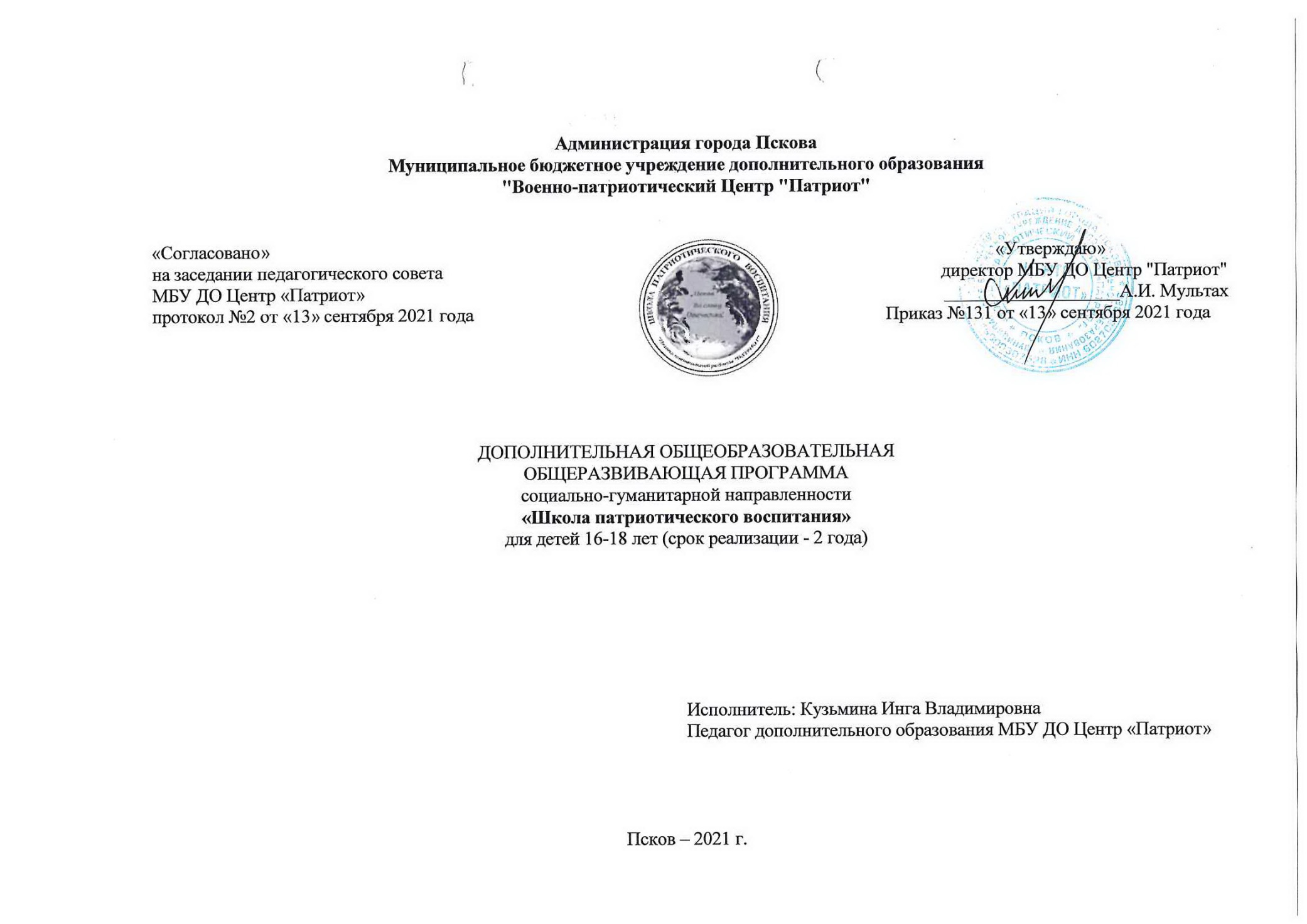 Администрация города ПсковаМуниципальное бюджетное учреждение дополнительного образования"Военно-патриотический Центр "Патриот"ДОПОЛНИТЕЛЬНАЯ ОБЩЕОБРАЗОВАТЕЛЬНАЯОБЩЕРАЗВИВАЮЩАЯ ПРОГРАММАсоциально-гуманитарной направленности«Школа патриотического воспитания»для детей 16-18 лет (срок реализации - 2 года)Исполнитель: Кузьмина Инга ВладимировнаПедагог дополнительного образования МБУ ДО Центр «Патриот»Псков – 2021 г.Содержание:1.Комплекс основных характеристик образовательной программы1.1.Пояснительная записка1.2.Цель и задачи программы1.3.Содержание программыУчебный план (первый год обучения)Содержание учебного планаУчебный план (второй год обучения)Содержание учебного плана Учебно-тематический план (первый год обучения)Учебно-тематический план (второй год обучения) 1.4.Планируемые результаты2.Комплекс организационно-педагогических условий2.1. Календарный учебный графикГруппа №1 1-го года обучения (сентябрь-декабрь)Группа №2 1-го года обучения (сентябрь-декабрь)2.2.Условия реализации программы2.3.Формы аттестации2.4.Методические материалы2.5.Рабочие программыСписок литературыПояснительная записка.Направленность программы: дополнительная общеразвивающая программа социально-гуманитарной направленности. При разработке программы учитывались современные требования к общеобразовательным программам.Актуальность программы. Происходящие в Российской Федерации общественно-политические и социально-экономические процессы, связанные с реформированием российского общества, выдвинули ряд важных, качественно новых задач по созданию и укреплению суверенного, экономически развитого и цивилизованного государства.Успешное решение этих задач требует глубокого осмысления духовного и исторического наследия, оценки происходящего, выработки конструктивной жизненной позиции и повсеместного вовлечения граждан в полноценную практическую деятельность в интересах общества. Это предполагает необходимость формирования у граждан, прежде всего у подрастающего поколения, за которым будущее страны, высокой духовности, в основе которой лежит патриотизм, ответственность за судьбу Отечества, готовность и способность к его защите, к выполнению гражданского и воинского долга. Социально-гуманитарная направленность программы ориентирована на воспитание гражданина «безопасного» типа, знающего основы защиты человека и общества от современного комплекса опасных факторов и умеющего применить эти знания на практике. Отвлечь подростка от улицы, поставить заслон на пути подростковой преступности, морально - нравственного обнищания детей, позитивно влиять на формирование здоровой нации и моральные устои общества, призвано патриотическое воспитание.Занятия по программе дисциплинирует ребенка, развивает его умственно и физически, воспитывают в нем силу воли, собранность, целеустремленность, умение самостоятельно мыслить, принимать продуманные, взвешенные решения, содействуют повышению качества труда и учебы, прививают подростку важные в его жизни качества. Подросток в ходе занятий приобретает дополнительный важный опыт неформального общения в коллективе, учится сопереживать за своих товарищей, делиться своим опытом и перенимать его у других. В ходе занятий, соревнований, конкурсов и различных воспитательных мероприятий подросток приобщается к героической истории своего Отечества, вырабатывает в себе готовность стать его достойным защитником. Неподдельный интерес к занятиям по программе проявляют не только мальчики, но и девочки.Отличие программы. Данная общеразвивающая программа социально-гуманитарной направленности имеет военно-патриотическую составляющую. Программа включает в себя три блока: историко-эстетическое воспитание, основы общевойсковой подготовки и основы специальной подготовки. Кроме того, программа позволяет синтезировать такие науки как история, география, биология, ОБЖ, культура и другие. Отличие данной программы от существующих заключается в том, что она направлена на реализацию широкого спектра направлений деятельности, объединенных общей целью и задачами. Другая особенность программы и ее новизна заключаются в отсутствии ориентации на отдельный вид Вооруженных сил Российской Федерации, что традиционно существует в военно-патриотических клубах «Юный моряк - подводник», «Юный десантник» и др.Адресат программы. Программа рассчитана на обучающихся 16-18 лет. Рекомендуемый минимальный состав группы – 15 человек. К занятиям допускаются все желающие по письменному заявлению родителей.Объем программы. Общая продолжительность программы 432 часа, по 216 часов каждый год обучения. - 1 год обучения – 216 часов. - 2 год обучения – 216 часов. Форма обучения: очная.Методы обучения. Во время проведения занятий используются следующие методы:Метод убеждения – разъяснение, эмоционально-словесное воздействие, внушение, просьба.Словесные методы – рассказ, лекция, беседа, дискуссия, опрос, этическая беседа, диспут, инструкция, объяснение.Метод показа – демонстрация изучаемых действий, экскурсии, посещение соревнований и т.п. Метод упражнения – систематическое выполнение и повторение изучаемых действий, закрепление полученных знаний, умений и навыков.Метод состязательности – поддержание у учащихся интереса к изучаемому материалу, проверка на практике действенности полученных знаний и умений, демонстрация и сравнение достижений учащихся, определение успехов, ошибок и путей их исправления.Анкетирование, опрос учащихся. Позволяют выяснить состояние и динамику развития личностных качеств воспитанников и определить направления дальнейшего педагогического воздействия на воспитанников.Работа с родителями (родительские собрания, родительский комитет, индивидуальная работа: дает возможность для согласованного воздействия на учащегося педагогов и родителей) Типы занятий. Комбинированный, теоретический, практический, диагностический, контрольный, репетиционный и тренировочный.Формы проведения занятий – аудиторные, внеаудиторныеФормы организации занятий:а) групповые – познавательное занятие, практические занятия, ролевая игра, экскурсия, поход, тематические задания по подгруппам; групповая консультация, деловая игра, ролевая игра, презентация.б) индивидуальные – практические занятия, беседы, практические советы, творческие конкурсы.в) коллективная творческая деятельность – коллективное творческое дело (КТД), демонстрация результатов, выставки, участие в различных конкурсах, соревнованиях.Занятия в форме соревнований и игр: конкурс, турнир, эстафета, дуэль, КВН, деловая игра, ролевая игра, кроссворд, викторина и т.д. Занятия, основанные на формах, жанрах и методах работы, известных в общественной практике: исследование, изобретательство, анализ первоисточников, комментарий, мозговая атака, интервью, репортаж, рецензия и т. д.Занятия, основанные на нетрадиционной организации учебного материала: урок мудрости, откровение, занятие – «дублер» начинает действовать» и т. д. Занятия, напоминающие публичные формы общения: пресс – конференция, брифинг, аукцион, бенефис, телемост, регламентированная дискуссия, панорама, репортаж, диалог, «живая газета», устный журнал и т.д.Занятия, основанные на имитации деятельности при проведении общественно-культурных мероприятий: заочная экскурсия, экскурсия в прошлое, игра-путешествие, прогулки и т. д.Срок освоения программы. Программа разработана на четыре года обучения.Режим занятий.  6 часов в неделю.Цели и задачи программы.Цели программы – социальное становление, патриотическое воспитание и формирование активной гражданской позиции подростков в процессе интеллектуального, духовно-нравственного и физического развития, подготовка их к защите Отечества. Формирование у обучающихся первоначальных, профессионально-значимых качеств, умений и навыков необходимых будущим защитникам Отечества.Задачи программы:Развитие мотивации обучающихся к познанию важнейших духовно-нравственных ценностей, отражающих специфику формирования и развития нашего общества и государства, национального самосознания, образа жизни, миропонимания и судьбы россиян. Компенсация отсутствующих в основном образовании знаний, умений и навыков в области истории Отечества и Вооруженных сил, физкультуры, спорта, гигиены, медицины; развитие интереса к воинским специальностям и формирование желания получить соответствующую подготовку; выработка готовности к достойному служению обществу и государству. Физическое развитие обучающихся, формирование навыков дисциплины, самоорганизации и умения действовать в сложных и экстремальных ситуациях. Воспитание силы воли, мужества, стойкости, гражданственности и патриотизма.Достижение поставленных задач предполагается осуществить на основе интереса подростков к военному искусству, физической силе и красоте, мужеству и стойкости, смелости и решительности, стремлению к самоутверждению.1.3. Содержание программыУЧЕБНЫЙ ПЛАНПРОГРАММЫ «ШКОЛА ПАТРИОТИЧЕСКОГО ВОСПИТАНИЯ»1 год обученияСодержание учебного плана – 1-го года обучения.Историко-эстетическое воспитаниеКомплектование групп. Комплектование групп. Набор детей в клуб.История создания и развития клуба, его традиции и база. Права и обязанности учащихся.Теория.  История создания и развития клуба, его традиции и база. Права и обязанности учащихся (занятие проводится в начале учебного года).Псков в системе древнерусской государственности.Практика. Экскурсия по древним святыням Пскова (Довмонтов город, Ольгинская часовня, Мирожский монастырь). Участие в торжествах на горе Соколиха у памятника А. Невскому.Встреча с ветеранами войны и труда.Проведение тестирования по профпригодности на базе 76дшд.Дни воинской славы. Победные дни России.Практика.  9 мая - главный праздник воинской славы России (Ежегодное участие в мероприятиях праздничного парада и чествования ветеранов).8 мая – участие в вахте Памяти в составе смен Почетного караула (пл. Победы).6 мая – вахта Памяти (воинские захоронения).Символы ратной славы и воинской доблести.  Теория. Боевые знамёна, штандарты и флаги Вооружённых Сил. Государственные награды РФ.Военная организация древних славян. Борьба русских воинов с монголо-татарами, шведскими и немецкими феодалами. Верность Боевому знамени и военной присяге-главная боевая традиция защитника Родины. Становление офицерского корпуса России. Полководцы и флотоводцы, прославившие Россию. Отечественная стрелковая и артиллерийская школа. Морская и воздушная мощь России.Отношения в коллективе. Теория. Отношения в коллективе клуба, учебной группе. Воинские специальности.	Практика. Посещение музея боевой славы 76гв.дшд.Практика. Контрольные занятия с принятием зачета.Ежегодные контрольные занятия с принятием зачета с оценкой в конце учебного года. За нарушение учебной дисциплины и проступки оценка обучаемому может быть снижена на 1 балл.Тактическая подготовка.Вооружение и боевая техника подразделений ВДВ.Практика. Стрелковое оружие, боеприпасы к нему, ручные гранаты, правила стрельбы, вооружение БМД и БТРД.Действия солдата в бою.Теория. Индивидуальная экипировка солдата.  Полевое обмундирование и снаряжение (согласно нормам довольствия и времени года). Плащ-накидка, рюкзак десантный. Бронежилет.  Шлем стальной. Маскировочный костюм. Пехотная лопата (малая). Индивидуальная аптечка. Индивидуальные перевязочные пакеты. Огневая подготовка.Теория. Назначение, боевые свойства и общее устройство автомата. Уход за автоматом, его хранение и сбережение. Назначение и боевые свойства ручных гранат. Устройство гранат.  Требования безопасности при обращении с ручными гранатами.Практика. Неполная разборка и сборка автомата. Снаряжение магазина патронами и заряжание оружия. Осмотр, подготовка автомата к стрельбе и приведение его к нормальному бою.Общие сведения о выстреле.Теория. Явление выстрела, начальная скорость пули. Внутренняя баллистика (общие сведения). Внешняя баллистика (общие сведения).Метание ручных гранат.Практика.  Метание ручных гранат на дальность и меткость с места.Воздушно-десантная подготовка.Практика.  Назначение ТТХ устройства основного и запасного парашютов, правила эксплуатации и хранения, правила подготовки и монтажа прибора на парашют и прием зачета по знанию материальной части людских десантных парашютов.Горная подготовка.Теория.  Характеристика гор и природные явления в горах, опасности в горах, солнечные излучения, гроза, снегопад, снежная лавина, камнепад, ледовые обвалы. Влияние погоды и климата на боевые действия в горной местности.Подготовка по связи. Практика. Общее устройство радиостанции Р123, состав комплекта, подготовка к работе, настройка, правила вхождения в связь и радиотелефонный обмен.Инженерная подготовка.Практика.  Показ оборудованных фортификационных сооружений для защиты личного состава и техники. Способы их маскировки. Выбор места для отрывков и оборудования одиночных окопов для стрельбы из автомата, порядок и последовательность оборудования окопов (НИ1). Маскировка окопов (НИ18).Радиационная, химическая и биологическая защита.Боевые свойства и поражающие факторы ядерного, химического оружия.Теория. Боевые свойства и поражающие факторы ядерного оружия. Виды ядерных взрывов и их отличие по внешним признакам. Краткая характеристика поражающих факторов ядерного взрыва и их воздействие на организм человека, боевую технику и вооружение. Назначение и боевые свойства химического оружия. Основные типы ОВ.Средства индивидуальной защиты и пользование ими.Теория. Правила пользования противогазом, респиратором и средствами защиты органов дыхания от окиси углерода (ГП-2) (Н-РХБЗ-1,2).Практика. Общевойсковой защитный комплект и общевойсковой защитный костюм фильтрующий. Надевание, снимание, укладка и переноска защитного комплекта, костюма (Н- РХБЗ-3,5,6).Топографическая подготовка.Ориентирование на местности без карты.Практика.  Сущность ориентирования. Определение направлений на стороны горизонта по компасу, небесным светилам, признакам местных предметов. Ориентирование на местности по азимутам.Российские топографические карты. Условные знаки. Чтение топографических карт. Теория. Российские топографические карты. Условные знаки. Чтение топографических карт. Ознакомление с топографическими картами масштабов 1:25 000; 1:50 000; 1:100 000; 1:500 000; 1:1000 000. Условные знаки населенных пунктов, местных предметов, дорожной сети, рельефа, гидрографии, растительного покрова.Общевоинские уставы.Права, общие обязанности и ответственность военнослужащих.Теория. Военнослужащий Вооруженных Сил Российской Федерации - защитник Отечества. Положение о военной присяге и Боевом знамени части. Права и общие обязанности военнослужащего.Воинская дисциплина. Теория. Понятие воинской дисциплины. Обязанности военнослужащих по соблюдению воинской дисциплины. Обязанности военнослужащих по сохранению военной и государственной тайны и ответственность за ее разглашение.        Строевая подготовка.Строевые приемы и движение без оружия.Практика.  Выполнение команд: "Становись", "Равняйся", "Смирно", Вольно", "Заправиться", "Отставить", "Головные уборы снять (надеть)". Повороты на месте. Движение строевым шагом. Изменение скорости движения. Повороты в движении. Выполнение воинского приветствия на месте и в движении. Выход из строя и возвращение в строй. Подход к начальнику и отход от него. Тренировка в выполнении строевых приемов.Строи подразделений в пешем порядке.Практика.  Развернутый и походный строи отделения. Построения, перестроения, повороты, перемещения и выполнение приемов с оружием. Отдание воинской чести в строю на месте.Физическая подготовка.Практика.  Общеразвивающие упражнения. Упражнения, направленные на развитие силовых качеств. Упражнения, направленные на развитие быстроты. Упражнения, направленные на развитие выносливости (бег, ходьба, плавание, спортивные игры). Техника пешеходного туризма. Скалодром.Туристическая подготовка.Практика. Туристическое снаряжение и питание. Походный гардероб в зависимости от времени года; виды рюкзаков, страховочного снаряжения. Укладка рюкзаков, упаковка снаряжения.Тыловая подготовка.Практика. Питание военнослужащего в полевых условиях с использованием рациона выживания и индивидуальных рационов питания (ИРПБ, ИРПП), рационов питания для мелких команд (РПМК).Личная и общественная гигиена. Предупреждение заразных заболеваний.Теория. Личная и общественная гигиена. Предупреждение заразных заболеваний.Военно-медицинская подготовка.Практика. Индивидуальные и коллективные средства защиты и оказания помощи.Аптечка индивидуальная, аптечка десантная (АД), аптечка, индивидуальная носимая военнослужащего спецподразделений (АИМ-3С), аптечка войсковая (АВ), пакет перевязочный индивидуальный (ППИ), пакет противохимический индивидуальный (ИПП). Состав, предназначение и правила пользования.Первая медицинская помощь при несчастных случаях.Практика. Первая медицинская помощь при утоплении, удушении. Поражение электрическим током и молнией. Признаки поражения. Оказание первой медицинской помощи и меры профилактики. Понятие о простейших реанимационных мероприятиях. Методика проведения непрямого массажа сердца и искусственного дыхания способом «изо рта в рот», через воздуховод, «изо рта в нос».Противопожарная подготовка.Основные правила пожарной безопасности.Теория. Противопожарная защита и правила пожарной безопасности. План противопожарной охраны, пользование пожарной сигнализацией.Основные способы и приемы тушения пожаров.Теория. Средства пожаротушения и ручной пожарный инструмент, назначение и порядок их применения. Порядок оповещения о пожаре. Сбор по пожарной тревоге. Действия при тушении пожаров огнетушителями, песком, водой из ведер и ручным пожарным инструментом.  Экологическая подготовка.Общие понятия об экологии и экологических факторах.Теория. Лекция. Что изучает экология. Основные составляющие окружающей природной среды (воздушная и водная среда, животный и растительный мир, почва, недра). Контрольное занятие.Практика.  Строевая подготовка (Смотр строя и песни).Теория. Огневая подготовка.Практика.  Физическая подготовка (Сдача нормативов).Теория. Медицинская подготовка.Меры безопасности.Теория. Меры безопасности при обращении с оружием и боеприпасами, при проведении занятий и соревнований.  Меры электробезопасности, вводный инструктаж. Зачет по мерам безопасности (конкурс). Практика. Промежуточная аттестация. УЧЕБНЫЙ ПЛАНПРОГРАММЫ «ШКОЛА ПАТРИОТИЧЕСКОГО ВОСПИТАНИЯ»2 год обученияСодержание учебного плана – 2-го года обучения.Псковская вечевая республика.Теория. Экскурсия по историческим местам Пскова (Троицкий собор, Приказная палата, Поганкины палаты).      Дни воинской славы (победные дни) России.Практика.  9 мая – главный праздник воинской славы России (Ежегодное участие в мероприятиях праздничного парада и чествования ветеранов).Практика.  8 мая – участие в вахте Памяти в составе смен Почетного караула (пл.Победы).Практика.  6 мая – вахта Памяти (воинские захоронения). Подвиги псковичей при выполнении воинского долга в региональных конфликтах и защите конституционной целостности страны.Практика. Посещение памятника и музея 2 брСпН, 6 роты в 104 гв.дшп.  Теория. Тема 3. Московская Русь-центр русской государственности.Укрепление Москвы при Иване III. Иван Грозный и его реформы. Смутное время и утверждение династии Романовых.Тема 27. Воинские ритуалы в вооруженных силах.День части. Тема 32. Воинская обязанность и комплектование ВС личным составом.Воинская служба как особый вид государственной службы, порядок ее прохождения по призыву и по контракту.Тема 36. Дисциплинированность - важнейшее качество личности воина.Отношения в коллективе клуба, учебной группе. Уставные взаимоотношения – основа боевой готовности в армейской службе.Тема 40. Воинские ритуалы в предвоенный период (1918-1941 гг.)Воинские ритуалы в предвоенный период (1918-1941 гг.)Практика. Тема 41. Парад Победы.Парад Победы.Теория. Тема 42. Воинские ритуалы Советского периода.Воинские ритуалы Советского периода.Практика. Тема 45. Посещение развода караула и суточного наряда части.Посещение развода караула и суточного наряда части.Практика. Тема 46. Встреча с офицерами службы войск и безопасности военной службы.с офицерами службы войск и безопасности военной службы.Тема 48. Контрольные занятия с принятием зачета.Ежегодные контрольные занятия с принятием зачета с оценкой в конце учебного года. За нарушение учебной дисциплины и проступки оценка обучаемому может быть снижена на 1 балл.Огневая подготовка.     Теория. Назначение, боевые свойства и общее устройство автомата, его неполная разборка и сборка. Работа частей и механизмов автомата при заряжании и стрельбе. Возможные задержки и неисправности, возникающие при стрельбе, и способы их устранения (Н-0 14, 15).Практика. Неполная разборка и сборка автомата. Снаряжение магазина патронами и заряжание оружия.  Основы и правила стрельбы.Теория. Назначение исходных установок (выбор прицела и точки прицеливания) для ведения огня из автомата по неподвижным и появляющимся целям. Корректирование стрельбы. Определение поправок.Ведение огня из малокалиберной (пневматической) винтовки по неподвижной цели (стрелковая тренировка).Практика. Действия с оружием по команде «К бою» и «Отбой». Изготовка к стрельбе из различных положений. Тренировка в точности прицеливания. Производство выстрела (Н-0, 1,2,3).Ведение огня из автомата по неподвижным и появляющимся целям (боевая стрельба).Практика. Действия с оружием по команде «К бою» и «Отбой». Изготовка к стрельбе из различных положений. Тренировка в точности прицеливания. Производство выстрела (Установка прицела, прицеливание, удержание оружия при стрельбе одиночными выстрелами и очередями, корректирование стрельбы). (Н-0, 1,2,3).Воздушно-десантная подготовка.Практика. Материальная часть людских десантных парашютов и парашютных приборов. Назначение ТТХ, устройство, схема работы основного и запасного парашютов в воздухе.
Назначение ТТД и устройство парашютного прибора. Правила монтажа прибора на парашют.Прием зачетов по знанию материальной части людских десантных парашютов и парашютных приборов. Горная подготовка.Практика. Горное снаряжение и обмундирование. Индивидуальная и групповое горное снаряжение. Предназначение горного снаряжения, порядок его применения. Подбор необходимого горного снаряжения.Подготовка по связи. Практика. Основные ТТД радиостанции Р123 (Р173, Р16350У), Р159М, Р158. Состав комплекта, подготовка радиостанций к работе, включение и проверка работоспособности, настройка радиостанций на рабочие частоты, правила пользования аппаратурой внутренней связи.Разведывательная подготовка.Теория. Организация, вооружение и тактика действий иностранных армий.Форма одежды, воинские звания, знаки различия военнослужащих. Тактико-технические характеристики основных образцов стрелкового артиллерийского и бронетанкового вооружения иностранных армий.Инженерная подготовка.Практика. Фортификационное оборудование позиций и их маскировка.Выбор места для отрывков и оборудования одиночных окопов для стрельбы из автомата (лежа, с колена, стоя). Способы, порядок и последовательность оборудования (НИ1). Маскировка окопов табельными маскировочными средствами и местными материалами (НИ18).Радиационная, химическая и биологическая защита.Средства индивидуальной защиты и пользование ими.Теория. Правила пользования противогазом, респиратором и средствами защиты органов дыхания от окиси углерода (ГП-2) (Н-РХБЗ-1,2).Практика. Общевойсковой защитный комплект. Надевание, снимание, укладка и переноска защитного комплекта.Контрольная сдача нормативов.Военная топография.Ориентирование на местности без карты.Практика. Сущность ориентирования, способы и порядок ориентирования на местности без карты. Определение направлений на стороны горизонта по компасу, небесным светилам, признакам местных предметов. Ориентирование на местности по азимутам. Магнитный азимут. Определение азимутов на местные предметы.Российские топографические карты. Условные знаки. Чтение топографических карт. Практика.  Российские топографические карты. Условные знаки. Чтение топографических карт. Ознакомление с топографическими картами масштабов 1:25 000; 1:50 000; 1:100 000; 1:500 000; 1:1000 000. Условные знаки населенных пунктов, местных предметов, дорожной сети, рельефа, гидрографии, растительного покрова. Пояснительные надписи и условные сокращения, применяемые на топографических картах.Ориентирование и движение на местности по карте. Практика. Способы ориентирования карты. Движение по маршруту пешим порядком. Определение по карте своего местонахождения на различных точках маршрута. Изучение по карте маршрута движения и движение по маршруту. Проверка правильности движения. Определение по карте своего местонахождения.Общевоинские уставы.Теория. Права, общие обязанности и ответственность военнослужащих.Порядок применения военнослужащими оружия. Должностные и специальные обязанности военнослужащих. Обязанности солдата.Военнослужащие и взаимоотношения между ними. Размещение военнослужащих.Распорядок дня части. Подъем, утренний осмотр и вечерняя поверка. Учебные занятия. Завтрак, обед и ужин.Воинская дисциплина. Поощрения и дисциплинарные взыскания.Порядок применений поощрений. Порядок наложений дисциплинарных взысканий. Наложение дисциплинарных взысканий в особых случаях.Обязанности лиц суточного наряда.Поддержание внутреннего порядка в караульном помещении. Хранение оружия и боеприпасов. Действия караульных по боевому расчету. Понятие о гарнизонной службы, должностные лица гарнизона, патруль по гарнизону, обязанности патрульного.Строевая подготовка.Строевые приемы и движение без оружия.  Практика. Выполнение команд: "Становись", "Равняйся", "Смирно", Вольно", "Заправиться", "Отставить", "Головные уборы снять (надеть)". Повороты на месте. Движение строевым шагом. Изменение скорости движения Повороты в движении. Выполнение воинского приветствия на месте и в движении. Выход из строя и возвращение в строй. Подход к начальнику и отход от него. Тренировка в выполнении строевых приемов. Строи подразделений в пешем порядкеПрактика. Развернутый и походный строи отделения. Построения, перестроения, повороты, перемещения и выполнение приемов с оружием. Отдание воинской чести в строю на месте. Отдание воинского приветствия в строю и в движении.Физическая подготовка.Практика. Комплексные занятия, разучивание и тренировка в выполнении упражнений:№3 «Подтягивание на перекладине», №5 «Подъем переворотом на перекладине», №17 «КСУ», №44 «Челночный бег 10х10», №4 «Поднимание ног к перекладине», №6 «Подъем силой на перекладине», №9 «Сгибание рук в упоре на брусьях», бег 0,8 км.Преодоление препятствий.Разучивание и тренировка упражнения №34 «Общее контрольное упражнение на единой полосе препятствий».Основы рукопашного боя.Тренировка в выполнении приемов самостраховки и приемов боя с автоматом: укол штыком с выпадом (без выпада), удары штыком, прикладом, магазином, защита, освобождение от захвата автомата противником (РБН).Лыжная подготовка.Строевые приемы с лыжами и на лыжах. Тренировка в технике передвижения на лыжах.Метание гранаты на дальность.Выполнение норматива №55 по метанию учебной гранаты Ф1 на дальность.Туристическая подготовка.Практика. Туристическое снаряжение и питание.Практическое занятие по укладке рюкзаков, упаковке снаряжения, установке палатки. Преодоление препятствий.Практическое занятие по преодолению препятствий.Первая медицинская помощь при ранениях и кровотечениях. Практика.  Первая медицинская помощь при ранениях и кровотечениях.  Аптечка индивидуальная, аптечка войсковая (АВ), пакет перевязочный индивидуальный (ППИ). Состав, предназначение и правила пользования.Изучение и контрольная сдача нормативов по ВМП.Противопожарная подготовка.Практика.  Средства пожаротушения и ручной пожарный инструмент, назначение и порядок их применения. Порядок оповещения о пожаре. Сбор по пожарной тревоге. Действия при тушении пожаров огнетушителями, песком, водой из ведер и ручным пожарным инструментом. Экологическая подготовка. Источники загрязнения окружающей среды и ответственность за экологические правонарушения.Теория.  Источники загрязнения окружающей среды и ответственность за экологические правонарушения. Физические, химические и биологические загрязнения. ФЗ «Об охране окружающей среды, виды ответственности». Экологические преступления. Контрольное занятие.Практика. Строевая подготовка (Смотр строя и песни). Теория. Огневая подготовка. Практика. Физическая подготовка (Сдача нормативов).Теория. Медицинская подготовка.УЧЕБНО-ТЕМАТИЧЕСКИЙ ПЛАНпрограммы "Школа патриотического воспитания"1 год обучения  УЧЕБНО-ТЕМАТИЧЕСКИЙ ПЛАНпрограммы "Школа патриотического воспитания"  2 год обучения  1.4. Планируемые результаты В результате обучения по программе у обучающегося будут сформированы:  основы гражданской идентичности, своей этнической принадлежности в форме осознания «Я» как члена семьи, представителя народа, гражданина России, чувства сопричастности и гордости за свою Родину, народ и историю, осознание ответственности за общее благополучие,способность к оценке своих поступков,знание основных моральных норм и ориентация на их выполнение,установка на здоровый образ жизни,основы экологической культуры: принятие ценности природного мира, готовность следовать в своей деятельности нормам природоохранного, нерасточительного, здоровьесберегающего поведения,широкая мотивационная потребность к учебной деятельности, включая социальные, учебно-познавательные и внешние мотивы.Обучающийся получит возможность для формирования:выраженной устойчивости учебно-познавательной мотивации учения,устойчивого учебно-познавательного интереса к новым общим способам решения задач,компетентности в реализации основ гражданской идентичности в поступках и деятельности,установок за здоровый образ жизни и реализации ее в реальном поведении и поступках,осознанного понимания чувств других людей и сопереживания им, выражающихся в поступках, направленных на помощь другим. Обучающиеся научатся:планировать свои действия в соответствии с поставленной задачей и условиями ее реализации,учитывать установленные правила в планировании и контроле способа решения поставленной задачи,осуществлять итоговый и пошаговый контроль по результату,оценивать правильность выполнения действий на уровне адекватной ретроспективной оценки соответствия результатов требованиям данной задачи,адекватно воспринимать предложения и оценку действиям старших, товарищей, родителей и других людей,различать способ и результат действия,проявлять познавательную инициативу.Обучающийся будет знать:основные этапы становления и развития российской государственности,основные этапы становления и развития Вооруженных Сил Российского государства,традиции воинского долга, мужества и патриотизма,правовые и морально - психологические основы воинской службы,технику преодоления естественных препятствий,правила организации бивака в различных условиях,общие характеристики естественных препятствий и правила их преодоления,приемы и особенности спортивного ориентирования, правила оказания первой помощи,основы здорового образа жизни.Обучающийся будет уметь: нести караульную службу,выполнять одиночные строевые приемы и действия в составе подразделения,собирать и разбирать макет  ак-74;стрелять из мелкокалиберной и пневматической винтовок по мишеням,оказать первую медицинскую помощь условно пострадавшему при остановке сердца, переломах, кровотечениях,выполнять приемы самостраховки, бросков, блоков.2.Комплекс организационно-педагогических условий2.1- Календарный учебный график. КАЛЕНДАРНЫЙ УЧЕБНЫЙ ГРАФИКна сентябрь 2021 годадля группы № 1(16-17 лет) 1-го года обученияКАЛЕНДАРНЫЙ УЧЕБНЫЙ ГРАФИКна октябрь 2021 годадля группы №1 (16-17 лет) 1-го года обученияКАЛЕНДАРНЫЙ УЧЕБНЫЙ ГРАФИКна ноябрь 2021 годадля группы № 1 (16-17 лет) 1-го года обученияКАЛЕНДАРНЫЙ УЧЕБНЫЙ ГРАФИКна декабрь 2021 годадля группы №1 (16- 17 лет) 1-го года обученияКАЛЕНДАРНЫЙ УЧЕБНЫЙ ГРАФИКна январь 2022 годадля группы № 1 (16-17 лет) 1-го года обученияКАЛЕНДАРНЫЙ УЧЕБНЫЙ ГРАФИКна февраль 2022 годадля группы № 1 (16-17 лет) 1-го года обученияКАЛЕНДАРНЫЙ УЧЕБНЫЙ ГРАФИКна март 2022 годадля группы № 1 (16-17 лет) 1-го года обученияКАЛЕНДАРНЫЙ УЧЕБНЫЙ ГРАФИКна апрель 2020 годадля группы № 2 (14-15 лет) 1-го года обученияКАЛЕНДАРНЫЙ УЧЕБНЫЙ ГРАФИКна май 2022 годадля группы № 1 (16-17 лет) 1-го года обученияКАЛЕНДАРНЫЙ УЧЕБНЫЙ ГРАФИКна сентябрь 2021 годадля группы №2 (16-17 лет) 1-го года обученияКАЛЕНДАРНЫЙ УЧЕБНЫЙ ГРАФИКна октябрь 2021 годадля группы №2 (16-17 лет) 1-го года обученияКАЛЕНДАРНЫЙ УЧЕБНЫЙ ГРАФИКна ноябрь 2021 годадля группы №2 (16-17 лет) 1-го года обученияКАЛЕНДАРНЫЙ УЧЕБНЫЙ ГРАФИКна декабрь 2021 годадля группы №2 (16-17 лет) 1-го года обученияКАЛЕНДАРНЫЙ УЧЕБНЫЙ ГРАФИКна январь 2022 годадля группы №2 (16-17 лет) 1-го года обученияКАЛЕНДАРНЫЙ УЧЕБНЫЙ ГРАФИКна февраль 2022 годадля группы №2 (16-17 лет) 1-го года обученияКАЛЕНДАРНЫЙ УЧЕБНЫЙ ГРАФИКна март 2022 годадля группы №2 (16-17 лет) 1-го года обученияКАЛЕНДАРНЫЙ УЧЕБНЫЙ ГРАФИКна апрель 2022 годадля группы №2 (16-17 лет) 1-го года обученияКАЛЕНДАРНЫЙ УЧЕБНЫЙ ГРАФИКна май 2022 годадля группы №2 (16-17 лет) 1-го года обучения	 Условия реализации программы.Занятия в Учреждении начинаются не ранее 8.00 часов утра и заканчиваются не позднее 20.00 часов. Для обучающихся в возрасте 16-18 лет допускается окончание занятий в 21.00 час. Учреждение работает 7 дней в неделю. Учебные занятия, как правило, организуются в две смены.   Занятия в Учреждении могут проводиться в любой день недели, в том числе в субботу, в воскресенье, в каникулярное время.  В Учреждении при наличии двух смен занятий в учебном кабинете организуется не менее 30-минутный перерыв между сменами для уборки и проветривания помещений.Учебный час (академический час) в Учреждении - 40 минут. Рекомендуемая продолжительность занятий детей в учебные дни - не более 3-х академических часов в день, в выходные и каникулярные дни - не более 4 академических часов в день. После 30-40 минут занятий рекомендуется организовывать перерыв длительностью не менее 10 мин.  Учреждение организует работу с обучающимися в течение всего календарного года. В период школьных каникул клубы могут работать по измененному расписанию учебных занятий с основным или переменным составом, индивидуально. Работа с обучающимися организуется на базе Центра, воинских частей, в музеях, библиотеках, спортивных площадках с учетом специфики деятельности объединений. Во время летних каникул Учреждение может организовывать оздоровительные лагеря с дневным пребыванием детей, участие в конкурсах, фестивалях, выставках, экспедициях, туристических походах, экскурсиях, соревнованиях.   В каникулярное время могут также создаваться различные объединения с постоянным и (или) переменным составом детей на базе Центра. Материально-техническое обеспечение помещение для занятий (оборудованные кабинет, спортивный зал (приложение 1), стрелковый комплекс, учебно-материальная база и объекты воинских частяхспортивный инвентарь (приложение 1)специальное снаряжение для проведения занятий по общевойсковой подготовке (приложение 2)Методическое обеспечение.книги, уставы, наставления, журналы, методические разработки, учебные плакаты по соответствующим разделам, дидактический материал (карточки, рабочие тетради, раздаточный материал, вопросы и задания для устного и письменного опроса, тесты и т.п.)методические разработки, видеофильмы, учебные фильмы на электронных носителях, технические средства обучения.2.3.Формы аттестации. Программа предусматривает осуществление контроля в течение учебного года. Различные формы контроля позволяют педагогу не только определить уровень полученных знаний и усвоенных навыков, но и дают обучающемуся активно демонстрировать свои знания и умения в играх, конкурсах и соревнованиях.Формы аттестации в соответствии с программой:- итоговая (по завершении полного 4-х годичного курса программы);- промежуточная: - общая физическая подготовка (силовая гимнастика) среди обучающихся МБУ ДО Центр «Патриот» в рамках подготовки к выполнению нормативов Всероссийского физкультурно-спортивного комплекса «Готов к труду и обороне (ГТО) (середина октября – середина декабря);- переводные нормативы (май).- текущая (в процессе изучения темы, учебной дисциплины).Формы проведения аттестации:- сдача нормативов;- зачет;- участие в соревнованиях;- организационно-массовые мероприятия;- педагогическое наблюдение.2.4.Методические материалы.Методика работы по программе характеризуется общим поиском эффективных технологий, позволяющих конструктивно воздействовать как на развитие физических качеств подростков, на решение их индивидуально-личностных проблем, так и на совершенствование среды их жизнедеятельности. Но главным образом, - на поддержку подростка, имеющего проблемы психического, социально-бытового или социально-экономического плана.Важнейшее требование к занятиям: дифференцированный подход к обучающимся с учетом их здоровья, физического развития, двигательной подготовленности; формирование у подростков навыков для самостоятельных занятий спортом и получения новых знаний. Нами предполагается использовать методики, основанные на постепенном изучении программного материала. Виды и формы практических занятий:Изучение нового материала с использованием средств мультимедиа: презентации, компьютерные программы, стенды и т.д. Демонстрация видеофильмов с последующими комментариями к ним и обсуждением. Интерактивные игры. Творческие конкурсы и задания. Практические занятия по группам. Самостоятельная работа обучающихся по конкретному заданию с использованием мультимедиа, учебников, приборов, инструментов и т.д. Учебные занятия с использованием имеющихся в классе стендов, плакатов. Индивидуальная работа с обучающимися.Занятия по строевой подготовке: короткий рассказ, показ, относительно продолжительная тренировка. Выездные экскурсии. Различного вида состязания, соревнования, викторины, круглые столы. Зачёты по основным темам. 2.5.Рабочие программы.Список литературыСписок литературы для педагогов:Конституция Российской Федерации. Закон Российской Федерации «Об образовании»Государственная программа «Патриотическое воспитание граждан Российской Федерации на 2016-2020 годы»Требования содержанию и оформлению образовательных программ дополнительного образования детей. Галагузова М.А. Социальная педагогика. Курс лекций. / Москва, 2003год.На службе Отечеству. Книга для чтения по общественно-государственной подготовке солдат, сержантов Вооруженных Сил Российской Федерации. /. Москва, ГУВР ВС РФ, 1998год.Общевоинские уставы Вооруженных Сил Российской Федерации. / . Москва, Воениздат, 2008год.Курс стрельб из стрелкового оружия, боевых машин и танков Вооруженных Сил Российской Федерации. /. Москва, Воениздат, 2003год.Наставление по физической подготовке и спорту в Вооруженных Силах Российской Федерации. /. Москва, Воениздат, 2001год.Учебник санитарного инструктора. М, ВИ, 1996Руководство по автомату Калашникова и РПК. / Москва. Воениздат, 1984год.Методические рекомендации по организации и выполнению мероприятий повседневной деятельности в воинской части. Книги 2, 5.. / Москва. Воениздат, 2002год.Бологов А.А. Псков. Лениздат, 1974год.Асмолов, А. Г. Дополнительное образование как зона ближайшего развития образования в России от традиционной педагогики к педагогике развития [Текст] /А. Г. Асмолов // - Внешкольник, 1997, № 9Подласый, И. П. Продуктивная педагогика [Текст] / И. П Подласый.. – М.: Народное образование, 2003. – 495сСкок, Г. Б. Как проанализировать собственную педагогическую деятельность[Текст] / Г. Б. Скок. – М.: Изд-во Педагогического общества России, 2001. – 100с.Тучкова, Т.У. Урок как показатель грамотности и мастерства учителя [Текст] /Т.У. Тучкова. – М.: ЦГЛ, АПК и ПРО, 2003.Методические рекомендации «Программно-методическое обеспечение»[Электронный ресурс] - Режим доступа: http: //nsportal.ru/shkola/dopolnitelnoe -obrazovanie . - Загл. с экрана.Учебное занятие в учреждении дополнительного образования детей [Электронный ресурс] - Режим доступа: http: // alekscdt.narod.ru. - Загл. с экрана.Бардин К.В. Азбука туризма. - М.: Просвещение, 1973. - 205с.Ленок Я.Я. Развивающие игры, соревнования, аттракционы и фокусы с узлами. – М.: Педагогическое общество России, 2003.Балашова В.Ф., Физическая культура: тестовый контроль знаний: метод. пособие / В.Ф. Балашова, Н.Н. Чесноков. - 2-е изд. - М.: Физическая культура, 2009. - 132 с. Долженко Г.П.: Основы туризма. - М.-Ростов на/Д: МарТ, 2009Пидкасистый П.И., Педагогика: учебник / П.И. Пидкасистый, В.А. Мижериков, Т.А. Юзефавичус. - 2-е изд., перераб. и доп. - М.: Академия, 2014. - 624с.Соколов Н. Военная символика (Энциклопедия военного искусства).  В.- Мн. . Литература, 1997. – 544 с.Учебник сержанта ВДВ. – М.: МО РФ, ВДВ, 2007. – 592с.Военная история России. Учебник для ВУЗов. - М.: Воениздат, 1993.Список литературы для детей:Куприн А. Занимательно об ориентировании. - ТСС России, 1991Основы медицинских знаний. Учебное пособие для 10 – 11 классов.Основы рукопашного боя. – М.: Воениздат,1992. - 226с.Полезные советы воину. Учебное пособие. – М.: Воениздат, 1994. - 552с.Подготовка разведчика. – Мн.: Харвест, М.: АСТ, 2001. – 400с. – (Настольная книга будущего командира).Португальский. Первые и впервые. Военная история Отечества. – М.: ООО «Издательский дом «Проспект-АП»,2005. -288с.Видеофильмы, рекомендуемые для обучающихся:Максим Перепелица.В зоне особого внимания.Ответный ход.Голубые молнии.Пятеро с неба.Марш-бросок.Грозовые ворота.Честь имею.Спецназ.Грозовые ворота.Один шанс из тысячи.Приложение 1 Спортивный инвентарьсекундомеры гимнастические маты мячигимнастические снаряды (шведская стенка, перекладина, скамья для пресса и т.д.)скамейкиутяжелители скакалкиПриложение 2 Специальное снаряжение для проведения занятий. По общевойсковой подготовке.ММГ автомата Калашникова – 8 штмагазин с патронами – 8 шт ОЗК- 15 шт противогазы- 15 шт«Согласовано»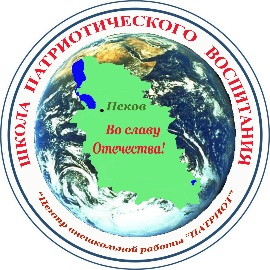             «Утверждаю»на заседании педагогического советадиректор МБУ ДО Центр "Патриот"МБУ ДО Центр «Патриот»___________________А.И. Мультахпротокол №2 от «13» сентября 2021 годаПриказ №131 от «13» сентября 2021 года№п/пНазвание раздела, темыКоличество часовКоличество часов№п/пНазвание раздела, темыТеорияПрактикаРаздел 1. Вводная часть.1Тема 1. Комплектование группы.Занятие 1-12 часов.-122Тема 2. История создания и развития клуба.Занятие 1- 1 час. История создания и развития клуба. Права и обязанности учащихся.1-Раздел 2. Историко-эстетическое воспитание.1Тема 1. Псков в системе древнерусской государственности.Занятие 1 – 2 часа. Экскурсия по древним святыням Пскова (Довмонтов город, Ольгинская часовня, Мирожский монастырь).-32Тема 11. Военная организация древнерусского государстваЗанятие 1. Военная организация древних славян. Борьба русских воинов с монголо-татарами, шведскими и немецкими феодалами.1-3Тема 12. Ратная слава древнего Пскова.Занятие 1. Участие в торжествах на горе Соколиха у памятника А. Невскому.-34Тема 21. Псков сегодня: город-труженик, город-воин.Занятие 1. Встреча с представителями ветеранских организаций микрорайона.-25Тема 22.   Дни воинской славы (победные дни) России.Занятие 1 - 2 часа. 9 мая – главный праздник воинской славы России (Ежегодное участие в мероприятиях праздничного парада и чествования ветеранов).Занятие 2- 2часа. 8 мая – участие в вахте Памяти в составе смен Почетного караула (пл.Победы).Занятие 3- 2 часа. 6 мая – вахта Памяти (воинские захоронения).246Тема 23. Верность Боевому знамени и военной присяге-главная боевая традиция защитника Родины.Занятие 1. Верность Боевому знамени и военной присяге-главная боевая традиция защитника Родины1-7Тема 26.  Символы ратной славы и воинской доблести.Занятие 1- 1час. Боевые Знамёна, штандарты и флаги Вооружённых Сил. Государственные награды Российской Федерации.1-8Тема 29. Полководцы и флотоводцы, прославившие Россию.Занятие 1. Становление офицерского корпуса России. Полководцы и флотоводцы, прославившие Россию.1-9Тема 30. Выдающиеся военные ученые и конструкторы России.Занятие 1. Отечественная стрелковая и артиллерийская школа. Морская и воздушная мощь России.1-10Тема 31. Ветераны-живая история родного края.Занятие 1. Встреча с ветеранами войны и труда.-211Тема 33. Воинские специальности.Занятие 1. Проведение тестирования по профпригодности на базе 76дшд.-312Тема 36. Отношения в коллективе.Занятие 1- 1 час. Отношения в коллективе клуба, учебной группе. Особенности межличностных отношений в воинских коллективах. Уставные взаимоотношения-основа боевой готовности в армейской службе.1-13Тема 37. Основы этикета и культуры общения. Понятие воинского этикета. Занятие 1. Сущность этикета. Воинские уставы о культуре общения и поведения военнослужащих.2-14Тема 38. История создания и развития школы, ее традиции и база. Права и обязанности обучаемых.Занятие 1. История создания и развития школы, ее традиции и база. Права и обязанности обучаемых.2-15Тема 39. История становления и развития воинских ритуалов.Занятие 1. История становления и развития воинских ритуалов.-216Тема 44. Посещение музея боевой славы 76гв.дшд-317Тема 48.  Контрольные занятия с принятием зачета.                                                                                                                     -1Раздел 3. Основы общевойсковой подготовки.Тактическая подготовка.161Тема №1. Вооружение и боевая техника подразделений ВДВ.-42Тема №4. Действия солдата в бою.Занятие 1 - 1 час.  Индивидуальная экипировка солдата.  Полевое обмундирование и снаряжение (согласно нормам довольствия и времени года). Плащ-накидка, рюкзак десантный. Бронежилет.  Шлем стальной. Маскировочный костюм. Пехотная лопата (малая). Индивидуальная аптечка. Индивидуальные перевязочные пакеты. -2Огневая подготовка.2191Тема 1. Материальная часть стрелкового оружия и ручных гранат.Занятие 1. Назначение, боевые свойства и общее устройство автомата, его неполная разборка и сборка. Снаряжение магазина патронами и заряжание оружия.   Занятие 2. Осмотр, подготовка автомата к стрельбе и приведение его к нормальному бою. Уход за автоматом, его хранение и сбережение. Занятие 3. Назначение и боевые свойства ручных гранат. Устройство гранат.  Требования безопасности при обращении с ручными гранатами.-72Тема 2. Общие сведения о выстреле.Занятие 1. Явление выстрела. Начальная скорость пули, траектория и ее элементы.2-3Тема 3. Ведение огня из малокалиберной (пневматической) винтовки по неподвижной цели (стрелковая тренировка).-12Воздушно-десантная подготовка.7Тема 1. Материальная часть людских десантных парашютов.Занятие 1. Назначение, ТТХ устройство, схема работы основного и запасного парашюта. Правила эксплуатации и хранения парашютов.Занятие 3. Назначение, технические данные и устройства парашютного прибора.Занятие 4. Прием зачетов по знанию материальной части людских десантных парашютов и парашютных приборов.-7Горная подготовка.2Тема 1. Характеристика гор и природные явления в горах.Занятие 1. Характеристика гор и природные явления в горах.2Подготовка по связи.2Тема 2. Радиостанции УКВ диапазона.Занятие 1. Тактико-технические данные станции Р123-2Инженерная подготовка.6Тема 1. Фортификационное оборудование позиций и их маскировка.Занятие 1. Показ фортсооружений для защиты личного состава и техники. Способы маскировки.Занятие 2. Способы, порядок и последовательность оборудования одиночных окопов для стрельбы из автомата (лежа, с колена, стоя). -4Тема 2. Полевые сооружения для размещения войск.-2Радиационная, химическая и биологическая защита.1Тема 1. Боевые свойства и поражающие факторы ядерного, химического, оружия.Занятие 1. Боевые свойства и поражающие факторы ядерного оружия. Виды ядерных взрывов и их отличие по внешним признакам. Краткая характеристика поражающих факторов ядерного взрыва и их воздействие на организм человека, боевую технику и вооружение. Назначение и боевые свойства химического оружия. Основные типы ОВ. 2-2Тема 2. Средства индивидуальной защиты и пользование ими.Занятие 1. Правила пользования противогазом, респиратором и средствами защиты органов дыхания от окиси углерода (ГП-2) (Н-РХБЗ-1,2).Занятие 2. Общевойсковой защитный комплект и общевойсковой защитный костюм фильтрующий. Надевание, снимание, укладка и переноска защитного комплекта, костюма (Н-РХБЗ-3,5,6). -6 Военная топография.61Тема 1. Ориентирование на местности без карты. Занятие 1. Сущность ориентирования. Определение направлений на стороны горизонта по компасу, небесным светилам, признакам местных предметов. Ориентирование на местности по азимутам. Магнитный азимут. Определение азимутов на местные предметы. 222Тема 2.  Российские топографические карты. Условные знаки. Чтение топографических карт. Занятие 1. Российские топографические карты. Условные знаки. Чтение топографических карт. Ознакомление с топографическими картами масштабов 1:25 000; 1:50 000; 1:100 000; 1:500 000; 1:1000 000. Условные знаки населенных пунктов, местных предметов, дорожной сети, рельефа, гидрографии, растительного покрова.-2Общевоинские уставы.121Тема 1.  Права, общие обязанности и ответственность военнослужащих.Занятие 1. Военнослужащий Вооруженных Сил Российской Федерации - защитник Отечества. Положение о военной присяге и Боевом знамени части. Права и общие обязанности военнослужащего. 2-Тема 2. Военнослужащие и взаимоотношения между ними.Занятие 1. Размещение военнослужащих.-22Тема 3. Воинская дисциплина. Занятие 1. Понятие воинской дисциплины. Обязанности военнослужащих по соблюдению воинской дисциплины. Обязанности военнослужащих по сохранению военной и государственной тайны и ответственность за ее разглашение.2-Тема 4. Обязанности лиц суточного наряда.Занятие 1. Назначение суточного наряда. Состав суточного наряда. Обязанности дневального по роте.2-Тема 6. Безопасность военной службы.Занятие 1. Обязанности военнослужащего по соблюдению требований безопасности военной службы и по предупреждению заболеваний, травм и поражений.2- Строевая подготовка.81Тема 1. Строевые приемы и движение без оружия.Занятие 1. Выполнение команд: "Становись", "Равняйся", "Смирно", Вольно", "Заправиться", "Отставить", "Головные уборы снять (надеть)". Повороты на месте. Занятие 2. Движение строевым шагом. Изменение скорости движения.Занятие 3. Повороты в движении. Выполнение воинского приветствия на месте и в движении.Занятие 4. Выход из строя и возвращение в строй. Подход к начальнику и отход от него. Тренировка в выполнении строевых приемов.-42Тема 2. Строи подразделений в пешем порядке.Занятие 1. Развернутый и походный строи отделения. Построения, перестроения, повороты, перемещения и выполнение приемов с оружием. Отдание воинской чести в строю на месте. -23Тема 3. Контрольные занятия – смотр-конкурс.Занятие 1 – 2 часа.-2Физическая подготовка.301Тема 1. Комплексные занятия.Занятие 1. Разучивание и тренировка выполнений упражнения №3- «Подтягивание на перекладине». Бег 0,8 км.Занятие 2. Разучивание и тренировка выполнений упражнения №5- «Подъем переворотом на перекладине». Бег 0,8 км.Занятие 3. Разучивание и тренировка выполнений упражнения №17- «Комплексное силовое упражнение». Бег 1 км. Занятие 4. Разучивание и тренировка выполнений упражнения №44- «Челночный бег 10х10». Тренировка в выполнении приемов самостраховки и приемов боя с автоматом.Занятие 5. Разучивание и тренировка выполнений упражнения №4- «Поднимание ног к перекладине». Бег 0,8 км.Занятие 6. Разучивание и тренировка выполнений упражнения №6- «Подъем силой на перекладине». Бег 0,8 км.Занятие 7. Разучивание и тренировка выполнений упражнения №9- «Сгибание и разгибание рук в упоре на брусьях». Бег 0,8 км.Занятие 8. Разучивание и тренировка выполнений упражнения №12- «Прыжок ноги врозь через козла в длину. Тренировка выполнения приемов нападения и защиты с оружием и без оружия». Бег 0,8 км.-222Тема 2. Преодоление препятствий.Занятие 1. Разучивание и тренировка выполнений упражнения №34- «Общие контрольные упражнения на единой полосе препятствий».-4Тема 6. Метание гранаты на дальность.Занятие 1. Выполнение облегченного норматива №55 по метанию учебной гранаты Ф-1 на дальность.-23Тема 3. Контрольные занятия – сдача нормативов.-2Туристическая подготовка.Тема 1. Туристическое снаряжение и питание. Занятие 1. Походный гардероб в зависимости от времени года; виды рюкзаков; страховочные снаряжения.-2Тыловая подготовка. 	2Тема 1. Приготовление пищи в полевых условиях. Занятие 1. Питание военнослужащего в полевых условиях с использованием рационов выживания и индивидуальных рационов питания (ИРПБ, ИРПП).-2 Военно-медицинская подготовка.61Тема 1. Личная и общественная гигиена. Предупреждение заразных заболеваний.Занятие 1. Личная и общественная гигиена. Предупреждение заразных заболеваний.1-2Тема 3. Индивидуальные и коллективные средства защиты и оказания помощи.Занятие 1. Аптечка индивидуальная, аптечка десантная (АД), аптечка индивидуальная носимая военнослужащего спецподразделений (АИМ-3С), аптечка войсковая (АВ), пакет перевязочный индивидуальный (ППИ), пакет противохимический индивидуальный (ИПП). Состав, предназначение и правила пользования.-23Тема 7. Первая медицинская помощь при несчастных случаях.Занятие 1. Первая медицинская помощь при утоплении, удушении. Поражение электрическим током и молнией. Признаки поражения. Оказание первой медицинской помощи и меры профилактики. Понятие о простейших реанимационных мероприятиях. Методика проведения непрямого массажа сердца и искусственного дыхания способом «изо рта в рот», через воздуховод, «изо рта в нос».-24Тема 4. Контрольное занятие с принятием зачета.1- Противопожарная подготовка.41Тема 1. Основные правила пожарной безопасности.Занятие 1. Противопожарная защита и правила пожарной безопасности. План противопожарной охраны, пользование пожарной сигнализацией. 2-2Тема 2. Основные способы и приемы тушения пожаров.Занятие 1. Средства пожаротушения и ручной пожарный инструмент, назначение и порядок их применения. Порядок оповещения о пожаре. Сбор по пожарной тревоге. Действия при тушении пожаров огнетушителями, песком, водой из ведер и ручным пожарным инструментом.-2Экологическая подготовка.1Тема 1. Общие понятия об экологии и экологических факторах.                                                                                Занятие 1. Что изучает экология. Основные составляющие окружающей природной среды (воздушная и водная среда, животный и растительный мир, почва, недра). 2-Раздел 4. Основы специальной подготовки.521Тема 1. Общевоинские уставы о порядке проведения мероприятий с участием войск.10-2Тема 2. Изучение должностных инструкций о порядке несения почетной караульной службы и принятие зачетов.-103Тема 3. Посещение основных памятных мест и проведение тренировок по несению почетной караульной службы и прохождении строем.-204Тема 4. Практическое участие в несении почетной караульной службы и тренировках, и прохождениях совместно с воинскими частями в дни памятных дат. -12Раздел 13. Сдача переводных испытаний.1Тема 1. Промежуточная аттестация.Занятие 1 – 2 часа.-2ИТОГОИТОГО216216№п/пНазвание раздела, темыКоличество часовКоличество часов№п/пНазвание раздела, темыТеорияПрактикаРаздел 1. Историко-эстетическое воспитание27271Тема 3. Московская Русь-центр русской государственности.2-2Тема 4. Псковская вечевая республика.Занятие 1 – 2 часа. Экскурсия по историческим местам Пскова (Троицкий собор, Приказная палата, Поганкины палаты).-23Тема 11. Военная организация Московской Руси.1-4Тема 14. Псков на страже северо-западных рубежей русского централизованного государства.35Тема 22.   Дни воинской славы (победные дни) России.Занятие 1. 9 мая – главный праздник воинской славы России (Ежегодное участие в мероприятиях праздничного парада и чествования ветеранов).Занятие 2. 8 мая – участие в вахте Памяти в составе смен Почетного караула (пл.Победы).Занятие 3. 6 мая – вахта Памяти (воинские захоронения).-46Тема 3. Подвиги псковичей при выполнении воинского долга в региональных конфликтах и защите конституционной целостности страны.Занятие 1. Посещение памятника и музея 2 брСпН, 6 роты в 104 гв.дшп   -27Тема 27. Воинские ритуалы в вооруженных силах.2-8Тема 32. Воинская обязанность и комплектование ВС личным составом.-29Тема 36. Дисциплинированность – важнейшее качество личности воина.2-10Тема 40. Воинские ритуалы в предвоенный период (1918-1941 гг.)1-11Тема 41. Парад Победы-212Тема 42. Воинские ритуалы Советского периода.1-13Тема 45. Посещение развода караула и суточного наряда части.-214Тема 46. Встреча с офицерами службы войск и безопасности военной службы.-215Тема 48. Контрольные занятия с принятием зачета.-2Раздел 2. Основы общевойсковой подготовки 125125Огневая подготовка. 2191Тема 1. Материальная часть стрелкового оружия и ручных гранат.Занятие 1.Назначение, боевые свойства и общее устройство автомата, его неполная разборка и сборка.Занятие 2.Снаряжение магазина патронами и заряжание оружия.  Работа частей и механизмов автомата при заряжании и стрельбе. Возможные задержки и неисправности, возникающие при стрельбе, и способы их устранения. Устройство гранат и запалов к ним. Подготовка ручных гранат к броску. Требования безопасности при обращении с ручными гранатами.-22Тема 2. Общие сведения о выстреле. Занятие 1. Траектория полета пули и ее элементы. Выстрел и его периоды. Начальная скорость пули. СТП и ее практическое определение. Явление выстрела.Занятие 2. Свойства траектории пули в воздухе. Форма траектории и практическое значение.  Отдача и ее влияние на кучность боя.2-3Тема 3. Ведение огня из малокалиберной (пневматической) винтовки по неподвижной цели (стрелковая тренировка).-124Тема 4. Ведение огня из автомата по неподвижным и появляющимся целям (боевая стрельба). -45Тема 5. Контрольные занятия с принятием зачета.-1Воздушно-десантная подготовка.-21Тема 1. Материальная часть людских десантных парашютов.-2Горная подготовка.-21Тема 2. Горное снаряжение и обмундирование.-2Подготовка по связи. -21Тема 2. Радиостанции УКВ - диапазона.-2Разведывательная подготовка.2-1Тема 1. Организация, вооружение и тактика действий иностранных армий. 2-Инженерная подготовка.-21Тема 1. Фортификационное оборудование позиций и их маскировка.-2Радиационная, химическая и биологическая защита.-61Тема 1. Средства индивидуальной защиты и пользование ими.Занятие 1. Практическое. Правила пользования противогазом, респиратором и средствами защиты органов дыхания от окиси углерода (ГП-2) (Н-РХБЗ-1,2). Занятие 2. Общевойсковой защитный комплект. Надевание, снимание, укладка и переноска защитного комплекта. -42Тема 6. Контрольная сдача нормативов по РХБЗ.-2Общевоинские уставы.8-1Тема 1. Права, общие обязанности и ответственность военнослужащих.2-2Тема 2. Военнослужащие и взаимоотношения между ними. Размещение военнослужащих. 2-3Тема 3. Воинская дисциплина. Поощрения и дисциплинарные взыскания.2-4Тема 4. Обязанности лиц суточного наряда. -2Военная топография.-161Тема 1. Ориентирование на местности без карты.Занятие 1. Сущность ориентирования, способы и порядок ориентирования на местности без карты. Определение направлений на стороны горизонта по компасу, небесным светилам, признакам местных предметов. Ориентирование на местности по азимутам. Магнитный азимут. Определение азимутов на местные предметы. -42Тема  2.  Российские топографические карты. Условные знаки. Чтение топографических карт. Занятие 1. Российские топографические карты. Условные знаки. Чтение топографических карт. Ознакомление с топографическими картами масштабов 1:25 000; 1:50 000; 1:100 000; 1:500 000; 1:1000 000. Условные знаки населенных пунктов, местных предметов, дорожной сети, рельефа, гидрографии, растительного покрова. Пояснительные надписи и условные сокращения, применяемые на топографических картах.-63Тема 3. Ориентирование и движение на местности по карте. Занятия 1. Способы ориентирования карты. Движение по маршруту пешим порядком. Определение по карте своего местонахождения  на различных точках маршрута. Изучение по карте маршрута движения и движение по маршруту. Проверка правильности движения. Определение по карте своего местонахождения.-6Строевая подготовка.-161Тема 1. Строевые приемы и движение без оружия.Занятие 1. Выполнение команд: "Становись", "Равняйся", "Смирно", Вольно", "Заправиться", "Отставить", "Головные уборы снять (надеть)". Повороты на месте. Занятие 2. Движение строевым шагом. Изменение скорости движения.Занятие 3.  Повороты в движении.Занятие 4. Выполнение воинского приветствия на месте и в движении.Занятие 5. Выход из строя и возвращение в строй. Подход к начальнику и отход от него. Тренировка в выполнении строевых приемов.-102Тема 2.  Строи подразделений в пешем порядке.                                                                                                                                                              Занятие 1. Развернутый и походный строи отделения. Построения, перестроения, повороты, перемещения и выполнение приемов с оружием. Отдание воинской чести в строю на месте. Отдание воинского приветствия в строю и в движении. -43Тема 3. Контрольные занятия – смотр-конкурс.-2Физическая подготовка.-341Тема 1. Комплексные занятия.-222Тема 2. Преодоление препятствий.-23Тема 3. Основы рукопашного боя.-44Тема 5. Лыжная подготовка.-25Тема 6.  Метание гранаты на дальность.-26Тема 3. Контрольные занятия – сдача нормативов.-2Туристическая подготовка.221Тема 1.Туристическое снаряжение и питание.2-2Тема 2. Преодоление препятствий. -2Тыловая подготовка.-21Тема 2. Подготовка места отдыха (ночлега) в полевых условиях.-2Военно-медицинская подготовка.4-1Тема 1. Первая медицинская помощь при ранениях и кровотечениях.Занятие 1- 2 часа. Первая медицинская помощь при ранениях и кровотечениях.  Аптечка индивидуальная, аптечка войсковая (АВ), пакет перевязочный индивидуальный (ППИ). Состав, предназначение и правила пользования.2-2Тема 2. Контрольные занятия с принятием зачета.-2Противопожарная подготовка.-21Тема 2. Основные способы и приемы тушения пожаров.Занятие 1. Средства пожаротушения и ручной пожарный инструмент, назначение и порядок их применения. Порядок оповещения о пожаре. Сбор по пожарной тревоге. Действия при тушении пожаров огнетушителями, песком, водой из ведер и ручным пожарным инструментом.-2Экологическая подготовка.2-1Тема 1. Источники загрязнения окружающей среды и ответственность за экологические правонарушения.Занятие 1. Источники загрязнения окружающей среды и ответственность за экологические правонарушения.-2Раздел 3. Основы специальной подготовки.64641Тема 1. Общевоинские уставы о порядке проведения мероприятий с участием войск.10-2Тема 2. Изучение должностных инструкций о порядке несения почетной караульной службы и принятие зачетов.10-3Тема 3. Посещение основных памятных мест и проведение тренировок по несению почетной караульной службы и прохождении строем.-244Тема 4. Практическое участие в несении почетной караульной службы и тренировках и прохождениях совместно с воинскими частями в дни памятных дат.  -10Сдача переводных испытаний.221Промежуточная аттестация.-2ИТОГОИТОГО216216№ п/пНазвание раздела, темыколичество часовколичество часовколичество часовформы аттестации (контроля)№ п/пНазвание раздела, темывсеготеорияпрактикаформы аттестации (контроля)1Историко-эстетическое воспитание381721зачет2Вводный инструктаж22зачет3Основы общевойсковой подготовки.122Тактическая подготовка71 6зачетОгневая подготовка21219зачетВоздушно- десантная подготовка77Горная подготовка22Подготовка по связи22Инженерная подготовка66Радиационная, химическая и биологическая защита826зачет Общевоинские уставы12102зачетВоенная топография624 зачетСтроевая подготовка88смотр-конкурсФизическая подготовка3030сдача нормативовТуристическая подготовка22Военно-медицинская подготовка624 зачетПротивопожарная подготовка422 зачетЭкологическая подготовка22зачетКонтрольное занятие. 624зачёт4 Основы специальной подготовки521042участие в соревнованиях5Промежуточная аттестация22зачетИтого по программе21651165№ п/пНазвание раздела, темыКоличество часовКоличество часовКоличество часовформы аттестации (контроля)№ п/пНазвание раздела, темывсеготеорияпрактикаформы аттестации (контроля)1Историко-эстетическое воспитание261016зачет2Вводный инструктаж22зачет3Основы общевойсковой подготовки.122Огневая подготовка21417зачетВоздушно- десантная подготовка22зачетГорная подготовка211зачетПодготовка по связи211зачетРазведывательная подготовка22зачетИнженерная подготовка22зачетРадиационная, химическая и биологическая защита624зачет Общевоинские уставы844 зачетВоенная топография1349зачетСтроевая подготовка1616смотр-конкурсФизическая подготовка3434сдача нормативовВоенно-медицинская подготовка422 зачетПротивопожарная подготовка22зачетЭкологическая подготовка22зачетКонтрольное занятие66зачет4 Основы специальной подготовки642044участие в соревновании5Промежуточная аттестация22зачетИтого по программе21658158№ п\пМесяцЧислоВремя проведения занятияФорма занятияКоличество часовТема занятияМесто проведенияФорма контролясентябрь1515.30-16.1016.20-17.0017.10-17.50Практическое занятие3Комплектование группг. Псковкаб.№19педагогическое наблюдениесентябрь2017.00-17.4017.50-18.3018.40-19.20Практическое занятие3Комплектование группг. Псковкаб.19педагогическое наблюдениесентябрь2215.30-16.1016.20-17.0017.10-17.50Практическое занятие3Комплектование группг. Псковкаб.№19педагогическое наблюдениесентябрь2717.00-17.4017.50-18.3018.40-19.20Практическое занятие3Комплектование группг. Псковкаб.19педагогическое наблюдениесентябрь2915.30-16.1016.20-17.0017.10-17.50Практическое занятие3Меры безопасности. Меры электробезопасности, вводный инструктаж. Историко-эстетическое воспитание. Московская Русь - центр русской государственностиг. Псковкаб.№19педагогическое наблюдение№ п\пМесяцЧислоВремя проведения занятияФорма занятияКоличество часовТема занятияМесто проведенияФорма контроля1октябрь0415.30-16.1016.20-17.0017.10-17.50Практическое занятие3Военно-медицинская подготовка. Первая медицинская помощь при ранениях и кровотечениях. Понятие о ране. Наложение повязок и жгута. Практическая отработка нормативов по оказанию ПМП при ранениях и кровотечениях. (Н М 2,4).г. Псковкаб.19педагогическое наблюдение2октябрь0617.00-17.4017.50-18.3018.40-19.20беседа3Историко-эстетическое воспитание. Псков на страже северо-западных рубежей русского централизованного государства. Экскурсия по историческим местам Пскова (Псковский кремль)г. ПсковКремльпедагогическое наблюдение3октябрь1115.30-16.1016.20-17.0017.10-17.50Практическое занятие3Огневая подготовка. Меры безопасности. Меры безопасности при обращении с оружием и боеприпасами. Меры безопасности при проведении занятий и соревнований. Материальная часть стрелкового оружия и ручных гранат. Назначение, боевые свойства и общее устройство автомата, его неполная разборка и сборка. Инженерная подготовка. Фортификационное оборудование позиций и их маскировка. Выбор места для отрывки одиночного окопа для стрельбы из автомата. Способы и порядок оборудования. г. Псковкаб.19педагогическое наблюдение4октябрь1317.00-17.4017.50-18.3018.40-19.20Практическое занятие3Экологическая подготовка. Источники загрязнения окружающей среды и ответственность за экологические правонарушения. Источники загрязнения окружающей среды и ответственность за экологические правонарушения .Физическая подготовка. Комплексное занятие. Разучивание и выполнение упражнений: №17 «Комплексное силовое упражнение», Челночный бег 10х10 мг. Псковкаб.19педагогическое наблюдение5октябрь1815.30-16.1016.20-17.0017.10-17.50Практическое занятие3Общевоинские уставы. Права, общие обязанности и ответственность военнослужащих. Обязанности солдата Огневая подготовка. Материальная часть стрелкового оружия и ручных гранат. Снаряжение магазина патронами и заряжание оружия.  Работа частей и механизмов автомата при заряжании и стрельбе. Возможные задержки и неисправности, возникающие при стрельбе, и способы их устранения. Устройство гранат и запалов к ним. Подготовка ручных гранат к броску. Требования безопасности при обращении с ручными гранатами.г. Псковкаб.19педагогическое наблюдение6октябрь2017.00-17.4017.50-18.3018.40-19.20Практическое занятие3Физическая подготовка. Метание гранаты на дальность. Выполнение норматива №55 по метанию гранаты Ф-1. Историко-эстетическое воспитание. Дни воинской славы России. Дни воинской славы России (17. 18, 19,20 века).г. Псковкаб.19педагогическое наблюдение7октябрь2515.30-16.1016.20-17.0017.10-17.50Практическое занятие3Огневая подготовка. Ведение огня из малокалиберной (пневматической) винтовки. Занятие 13 Действия с оружием по командам. (стрелковая тренировка). Воздушно- десантная подготовка. Материальная часть людских десантных парашютов. Правила эксплуатации людских десантных парашютов.г. Псковкаб.19педагогическое наблюдение8октябрь2717.00-17.4017.50-18.3018.40-19.20Практическое занятие3Строевая подготовка.Строи подразделений в пешем порядке. Смотр строя и песни. Воздушно- десантная подготовка. Военизированная эстафета в бригаде СпНТактическое поле в/ч 07264педагогическое наблюдение№ п\пМесяцЧислоВремя проведения занятияФорма занятияКоличество часовТема занятияМесто проведенияФорма контроля1ноябрь115.30-16.1016.20-17.0017.10-17.50Практическое занятие3Историко-эстетическое воспитание. Подвиги псковичей при выполнении воинского долга в региональных конфликтах и защите конституционной целостности страны. Посещение памятника и музея 2брСпН. г. Псковкаб.19Музей Бр СпНпедагогическое наблюдение2ноябрь317.00-17.4017.50-18.3018.40-19.20беседа3Физическая подготовка. Комплексное занятие. Разучивание и выполнение упражнений: №5 «Подъем переворотом»; Челночный бег 10х10 мТактическое поле в/ч 07264педагогическое наблюдение3ноябрь815.30-16.1016.20-17.0017.10-17.50Практическое занятие3Военная топография. Ориентирование на местности без карты. Сущность ориентирования, способы и порядок ориентирования на местности без карты. Определение направлений на стороны горизонта по компасу, небесным светилам, признакам местных предметов. Ориентирование на местности по азимутам.г. Псковкаб.19педагогическое наблюдение4ноябрь1017.00-17.4017.50-18.3018.40-19.20Практическое занятие3РХБЗ. Средства индивидуальной защиты и пользование ими. Правила пользования противогазом, респиратором и средствами защиты органов дыхания от окиси углерода (ГП-2) (Н-РХБЗ-1,2).г. Псковкаб.19педагогическое наблюдение5ноябрь1515.30-16.1016.20-17.0017.10-17.50Практическое занятие3Огневая подготовка. Основы и правила стрельбы. Явление выстрела. Начальная скорость полета пули. Траектория и ее элементы. Влияние внешних факторов на полет пули. Участие в соревнованиях Первенство г. Пскова.г. Псковкаб.19педагогическое наблюдение6ноябрь1717.00-17.4017.50-18.3018.40-19.20Практическое занятие3Горная подготовка. Горное снаряжение и обмундирование. Индивидуальное и групповое снаряжение. Предназначение и порядок его применения.г. Псковкаб.19педагогическое наблюдение7ноябрь2215.30-16.1016.20-17.0017.10-17.50Практическое занятие3Историко-эстетическое воспитание. Воинские ритуалы в Вооруженных Силах. Посещение воинской частиТактическое поле в/ч 07264педагогическое наблюдение8ноябрь2317.00-17.4017.50-18.3018.40-19.20Практическое занятие3Физическая подготовка. Комплексное занятие. Разучивание и выполнение упражнений: №44 «Челночный бег 10х10 м»; тренировка в выполнении приемов самостраховки и приемов боя с автоматом.Тактическое поле в/ч 07264педагогическое наблюдение№ п\пМесяцЧислоВремя проведения занятияФорма занятияКоличество часовТема занятияМесто проведенияФорма контроля1декабрь115.30-16.1016.20-17.0017.10-17.50Практическое занятие3Историко-эстетическое воспитание. Воинская обязанность и комплектование ВС личным составом. г. Псковкаб.19педагогическое наблюдение2декабрь617.00-17.4017.50-18.3018.40-19.20Практическое занятие3Огневая подготовка. Ведение огня из малокалиберной (пневматической) винтовки. Тренировка в однообразии и точности прицеливания (стрелковая тренировка)г. Псковкаб.19педагогическое наблюдение3декабрь815.30-16.1016.20-17.0017.10-17.50Практическое занятие3Военная топография. Ориентирование на местности без карты. Сущность ориентирования, способы и порядок ориентирования на местности без карты. Определение направлений на стороны горизонта по компасу, небесным светилам, признакам местных предметов. Ориентирование на местности по азимутам. Магнитный азимут. Определение азимутов на местные предметы.г. Псковкаб.19педагогическое наблюдение4декабрь1317.00-17.4017.50-18.3018.40-19.20Практическое занятие3Физическая подготовка. Комплексное занятие. Зачет по упражнениям: №3 «Подтягивание», №17 «Комплексное силовое упражнение», №44 «Челночный бег 10х10 м». Сдача норм ГТОг. Псковкаб.19педагогическое наблюдение5декабрь1515.30-16.1016.20-17.0017.10-17.50Практическое занятие3РХБЗ. Сдача нормативов по РХБЗг. Псковкаб.19педагогическое наблюдение6декабрь2017.00-17.4017.50-18.3018.40-19.20Практическое занятие3Историко-эстетическое воспитание. Дисциплинированность- важнейшее качество личности воина. Полководцы России о значении дисциплины. Повиновение и исполнительность – основа воинской дисциплины.г. Псковкаб.19педагогическое наблюдение7декабрь2215.30-16.1016.20-17.0017.10-17.50Практическое занятие3Основы специальной подготовки. Общевоинские уставы о порядке проведения мероприятий с участием войск). Основы специальной подготовки. Изучение должностных инструкций о порядке несения почетной караульной службы.г. Псковкаб.19педагогическое наблюдение8декабрь2717.00-17.4017.50-18.3018.40-19.20Практическое занятие3Первая медицинская помощь при ранениях и кровотечениях. Первая медицинская помощь при ранениях и кровотечениях. Аптечка индивидуальная, аптечка войсковая (АВ), пакет перевязочный индивидуальный (ППИ). Состав, предназначение и правила пользования. Контрольные занятия с принятием зачета.г. Псковкаб.19педагогическое наблюдение№ п\пМесяцЧислоВремя проведения занятияФорма занятияКоличество часовТема занятияМесто проведенияФорма контроля1январь315.30-16.1016.20-17.0017.10-17.50Практическое занятие3Ветераны – живая история родного края. Встреча с ветеранами войсковой части.г. Псковкаб.19Педагогическое наблюдение2январь517.00-17.4017.50-18.3018.40-19.20Практическое занятие3Псков сегодня: город – труженик, город – воин.г. Псковкаб.19Педагогическое наблюдение3январь1015.30-16.1016.20-17.0017.10-17.50Практическое занятие3Контрольные занятия с принятием зачета.г. Псковкаб.19Педагогическое наблюдение4январь1217.00-17.4017.50-18.3018.40-19.20Практическое занятие3Средства индивидуальной защиты и пользование ими. Общевойсковой защитный комплект и общевойсковой защитный костюм фильтрующий. Надевание, снимание, укладка и переноска защитного комплекта, костюма (Н-РХБЗ-3,5,6).г. Псковкаб.19Педагогическое наблюдение5январь1715.30-16.1016.20-17.0017.10-17.50Практическое занятие3Средства индивидуальной защиты и пользование ими. Общевойсковой защитный комплект и общевойсковой защитный костюм фильтрующий. Надевание, снимание, укладка и переноска защитного комплекта, костюма (Н-РХБЗ-3,5,6).г. Псковкаб.19Педагогическое наблюдение6январь1917.00-17.4017.50-18.3018.40-19.20Практическое занятие3Средства индивидуальной защиты и пользование ими. Общевойсковой защитный комплект и общевойсковой защитный костюм фильтрующий. Надевание, снимание, укладка и переноска защитного комплекта, костюма (Н-РХБЗ-3,5,6).г. Псковкаб.19Педагогическое наблюдение7январь2415.30-16.1016.20-17.0017.10-17.50Практическое занятие3Посещение основных памятных мест и проведение тренировок по несению почетной караульной службы и прохождении строем.г. ПсковПамятные местаПедагогическое наблюдение8январь2617.00-17.4017.50-18.3018.40-19.20Практическое занятие3Строи подразделений в пешем порядке. Развернутый и походный строи отделения. Построения, перестроения, повороты, перемещения и выполнение приемов с оружием. Отдание воинской чести в строю на месте. Отдание воинского приветствия в строю и в движении. Общефизическая подготовка. Упражнения, направленные на развитие силовых качеств.г. Псковкаб.19Педагогическое наблюдение№ п\пМесяцЧислоВремя проведения занятияФорма занятияКоличество часовТема занятияМесто проведенияФорма контроля1февраль215.30-16.1016.20-17.0017.10-17.50Практическое занятие3Ведение огня из пневматического оружия по неподвижной цели (стрелковая тренировка). Практическая стрельба.г. Псковкаб.19Педагогическое наблюдение2февраль717.00-17.4017.50-18.3018.40-19.20Практическое занятие3Российские топографические карты. Условные знаки. Чтение топографических карт. Номенклатура карт. Ознакомление с топографическими картами масштабов 1:25 000; 1:50 000; 1:100 000; 1:500 000; 1:1000 000. Условные знаки населенных пунктов, местных предметов, дорожной сети, рельефа, гидрографии, растительного покрова. Пояснительные надписи и условные сокращения, применяемые на топографических картах.г. Псковкаб.19Педагогическое наблюдение3февраль915.30-16.1016.20-17.0017.10-17.50Практическое занятие3Российские топографические карты. Условные знаки. Чтение топографических карт. Номенклатура карт. Российские топографические карты. Условные знаки. Чтение топографических карт. Номенклатура карт.  г. Псковкаб.19Педагогическое наблюдение4февраль1417.00-17.4017.50-18.3018.40-19.20Практическое занятие3Ведение огня по неподвижной цели из пневматического оружия (стрелковая тренировка).ДОСААФПедагогическое наблюдение5февраль1615.30-16.1016.20-17.0017.10-17.50Практическое занятие3Общефизическая подготовка. Упражнения, направленные на развитие выносливости (бег, ходьба, плавание, спортивные игры). Первая медицинская помощь при ранениях и кровотечениях. Первая медицинская помощь при ранениях и кровотечениях.  Аптечка индивидуальная, аптечка войсковая (АВ), пакет перевязочный индивидуальный (ППИ). Состав, предназначение и правила пользования.г. Псковкаб.19Педагогическое наблюдение6февраль2117.00-17.4017.50-18.3018.40-19.20Практическое занятие3Основы рукопашного боя. Защита от нападения противника с ножом, пистолетом, лопатой.СпортзалПедагогическое наблюдение7февраль2315.30-16.1016.20-17.0017.10-17.50Практическое занятие3Преодоление препятствий. Преодоление общевойсковой полосы препятствий (в/ч 32515). Участие в параде войск Псковского гарнизона.Войсковая часть 32515Педагогическое наблюдение8февраль2817.00-17.4017.50-18.3018.40-19.20Практическое занятие3Метание гранаты на дальность. Отработка действий при метании гранаты.Войсковая часть 32515Педагогическое наблюдение№ п\пМесяцЧислоВремя проведения занятияФорма занятияКоличество часовТема занятияМесто проведенияФорма контроля1март215.30-16.1016.20-17.0017.10-17.50Практическое занятие3Ведение огня из пневматического оружия по неподвижной цели (стрелковая тренировка). Практическая стрельба.Тир «Аквилон»Педагогическое наблюдение2март717.00-17.4017.50-18.3018.40-19.20Практическое занятие3Метание ручных гранат. Метание ручных гранат на дальность и меткость с места.Стадион Педагогическое наблюдение3март915.30-16.1016.20-17.0017.10-17.50Практическое занятие3Материальная часть людских десантных парашютов. Общие сведения о людском десантном парашюте Д-6, Д-10. Их устройство и ТТХ.ДОСААФПедагогическое наблюдение4март1417.00-17.4017.50-18.3018.40-19.20Практическое занятие3Укладка людских десантных парашютов для совершения прыжка. Практическая укладка парашюта.ДОСААФПедагогическое наблюдение5март1615.30-16.1016.20-17.0017.10-17.50Практическое занятие3Укладка людских десантных парашютов для совершения прыжка. Практическая укладка парашюта.ДОСААФПедагогическое наблюдение6март2117.00-17.4017.50-18.3018.40-19.20Практическое занятие3Укладка людских десантных парашютов для совершения прыжка. Практическая укладка парашюта.  ДОСААФПедагогическое наблюдение7март2315.30-16.1016.20-17.0017.10-17.50Практическое занятие3Наземная отработка элементов прыжка. Занятия на парашютном городкеДОСААФПедагогическое наблюдение8март2817.00-17.4017.50-18.3018.40-19.20Практическое занятие3Наземная отработка элементов прыжка. Занятия на парашютном городкеДОСААФПедагогическое наблюдение№ п\пМесяцЧислоВремя проведения занятияФорма занятияКоличество часовТема занятияМесто проведенияФорма контроля1апрель0415.30-16.1016.20-17.0017.10-17.50Практическое занятие3Ориентирование и движение на местности по карте. Способы ориентирования карты. Движение по маршруту пешим порядком. Определение по карте своего местонахождения на различных точках маршрута, глазомерно - по ближайшим ориентирам, промером пройденного пути, способом засечек. Изучение по карте маршрута движения и движение по маршруту. Проверка правильности движения. Определение по карте своего местонахождения.Тактическое поле в/ч 07264Педагогическое наблюдение2апрель0617.00-17.4017.50-18.3018.40-19.20Практическое занятие3Ориентирование и движение на местности по карте. Способы ориентирования карты. Движение по маршруту пешим порядком. Определение по карте своего местонахождения на различных точках маршрута, глазомерно по ближайшим ориентирам, промером пройденного пути, способом засечек. Изучение по карте маршрута движения и движение по маршруту. Проверка правильности движения. Определение по карте своего местонахождения.Тактическое поле в/ч 07264Педагогическое наблюдение3апрель1115.30-16.1016.20-17.0017.10-17.50Практическое занятие3Радиостанции УКВ диапазона. Переносные средства связи ВДВ, СпН.Тактическое поле в/ч 07264Педагогическое наблюдение4апрель1317.00-17.4017.50-18.3018.40-19.20Практическое занятие3Специальная физическая подготовка. Упражнения, направленные на развитие специальной выносливости. Изометрические упражненияСпортзалПедагогическое наблюдение5апрель1815.30-16.1016.20-17.0017.10-17.50Практическое занятие3Меры безопасности при преодолении горных препятствий. Техника безопасности преодоления препятствий.Тактическое поле в/ч 07264Педагогическое наблюдение6апрель2017.00-17.4017.50-18.3018.40-19.20Практическое занятие3Преодоление травянистых склонов и осыпей. Техника преодоления склонов и осыпей.Тактическое поле в/ч 07264Педагогическое наблюдение7апрель2515.30-16.1016.20-17.0017.10-17.50Практическое занятие3Организация вооружения и тактика действий вероятного противника. Организация и вооружения вероятного противника.Учебный корпус в/ч 32515Педагогическое наблюдение8апрель2717.00-17.4017.50-18.3018.40-19.20Практическое занятие3Организация вооружения и тактика действий вероятного противника. Тактика действий вероятного противника.Учебный корпус в/ч 32515Педагогическое наблюдение№ п\пМесяцЧислоВремя проведения занятияФорма занятияКоличество часовТема занятияМесто проведенияФорма контроля1май415.30-16.1016.20-17.0017.10-17.50Практическое занятие3Дни воинской славы (победные дни) России. 6 мая – вахта Памяти (воинские захоронения).г. Псковмемориальные захороненияПедагогическое наблюдение2май917.00-17.4017.50-18.3018.40-19.20Практическое занятие3Дни воинской славы (победные дни) России. 8 мая – участие в вахте Памяти в составе смен Почетного караула (пл. Победы).Вахта памяти в караулеПедагогическое наблюдение3май1115.30-16.1016.20-17.0017.10-17.50Практическое занятие3Дни воинской славы (победные дни) России. 9 мая – главный праздник воинской славы России (Ежегодное участие в мероприятиях праздничного парада и чествования ветеранов).г. ПсковПедагогическое наблюдение4май1617.00-17.4017.50-18.3018.40-19.20Практическое занятие3Переправа парашютно-десантных подразделений через водные преграды. Переправа через водные преграды летом. Войсковая часть 32515Педагогическое наблюдение5май1815.30-16.1016.20-17.0017.10-17.50Практическое занятие3Действия парашютно-десантных, разведывательных подразделений при расположении на месте и совершении марша. Действия подразделения при расположении в районе и районе ожидания.Тактическое полеПедагогическое наблюдение6май2317.00-17.4017.50-18.3018.40-19.20Практическое занятие3Действия подразделения на марше в пешем порядке и на машинах. Действия парашютно-десантных разведывательных подразделений при десантировании и сборе. Действия разведчика после приземления.Тактическое полеПедагогическое наблюдение7май2515.30-16.1016.20-17.0017.10-17.50Практическое занятие3Действия парашютно-десантных разведывательных подразделений в ходе рейда и захвате объекта. Действия подразделений в ходе рейдовых действий и захвате объекта.Тактическое полеПедагогическое наблюдение8май3017.00-17.4017.50-18.3018.40-19.20Практическое занятие3Контрольное занятие.г. Псков. Каб.19Педагогическое наблюдение№ п\пМесяцЧислоВремя проведения занятияФорма занятияКол-во часовТема занятияМесто проведенияФорма контролясентябрь1615.30-16.1016.20-17.0017.10-17.50Практическое занятие3Комплектование группг. Псковкаб. №14педагогическое наблюдениесентябрь2117.00-17.4017.50-18.3018.40-19.20Практическое занятие3Комплектование группг. Псковкаб. №14педагогическое наблюдениесентябрь2315.30-16.1016.20-17.0017.10-17.50Практическое занятие3Комплектование группг. Псков каб.1 4педагогическое наблюдениесентябрь1317.00-17.4017.50-18.3018.40-19.20Практическое занятие3Комплектование группг. Псковкаб. №14педагогическое наблюдениесентябрь2815.30-16.1016.20-17.0017.10-17.50Практическое занятие3Меры безопасности. Меры электробезопасности, вводный инструктаж. Историко-эстетическое воспитание. Московская Русь - центр русской государственностиг. Псковкаб. №14педагогическое наблюдениесентябрь3017.00-17.4017.50-18.3018.40-19.20Практическое занятие3Противопожарная подготовка. Основные способы и приемы тушения пожаров. Порядок тушения пожара и эвакуации и имуществаг. Псковкаб. №14педагогическое наблюдение№ п\пМесяцЧислоВремя проведения занятияФорма занятияКол-во часовТема занятияМесто проведенияФорма контроля1октябрь0515.30-16.1016.20-17.0017.10-17.50Практическое занятие3Военно-медицинская подготовка. Первая медицинская помощь при ранениях и кровотечениях. Понятие о ране. Наложение повязок и жгута. Практическая отработка нормативов по оказанию ПМП при ранениях и кровотечениях. (Н М 2,4)г. Псковкаб. №14педагогическое наблюдение2октябрь0717.00-17.4017.50-18.3018.40-19.20беседа3Историко-эстетическое воспитание. Псков на страже северо-западных рубежей русского централизованного государства. Экскурсия по историческим местам Пскова (Псковский Кремль).г. Псковкаб. №14Кремльпедагогическое наблюдение3октябрь	12	815.30-16.1016.20-17.0017.10-17.50Практическое занятие3Огневая подготовка. Меры безопасности. Меры безопасности при обращении с оружием и боеприпасами. Меры безопасности при проведении занятий и соревнований. Материальная часть стрелкового оружия и ручных гранат. Назначение, боевые свойства и общее устройство автомата, его неполная разборка и сборка. Инженерная подготовка. Фортификационное оборудование позиций и их маскировка. Выбор места для отрывки одиночного окопа для стрельбы из автомата. Способы и порядок оборудования. г. Псков каб. №14педагогическое наблюдение4октябрь1417.00-17.4017.50-18.3018.40-19.20Практическое занятие3Экологическая подготовка. Источники загрязнения окружающей среды и ответственность за экологические правонарушения. Источники загрязнения окружающей среды и ответственность за экологические правонарушения. Физическая подготовка. Комплексное занятие. Разучивание и выполнение упражнений: №17 «Комплексное силовое упражнение», Челночный бег 10х10 м.г. Псковкаб. №14педагогическое наблюдение5октябрь1915.30-16.1016.20-17.0017.10-17.50Практическое занятие3Общевоинские уставы. Права, общие обязанности и ответственность военнослужащих. Обязанности солдата Огневая подготовка. Материальная часть стрелкового оружия и ручных гранат. Снаряжение магазина патронами и заряжание оружия. Работа частей и механизмов автомата при заряжании и стрельбе. Возможные задержки и неисправности, возникающие при стрельбе, и способы их устранения. Устройство гранат и запалов к ним. Подготовка ручных гранат к броску. Требования безопасности при обращении с ручными гранатами.г. Псков каб. №14педагогическое наблюдение6октябрь2117.00-17.4017.50-18.3018.40-19.20Практическое занятие3Физическая подготовка. Метание гранаты на дальность. Выполнение норматива №55 по метанию гранаты Ф-1. Историко-эстетическое воспитание. Дни воинской славы России. Дни воинской славы России (17. 18, 19,20 века).г. Псков каб. №14педагогическое наблюдение7октябрь2615.30-16.1016.20-17.0017.10-17.50Практическое занятие3Огневая подготовка. Ведение огня из малокалиберной (пневматической) винтовки. Занятие 13 Действия с оружием по командам (стрелковая тренировка). Воздушно-десантная подготовка. Материальная часть людских десантных парашютов. Правила эксплуатации людских десантных парашютов.г. Псков каб. №14педагогическое наблюдение8октябрь2817.00-17.4017.50-18.3018.40-19.20Практическое занятие3Строевая подготовка. Строи подразделений в пешем порядке. Смотр строя и песни. Воздушно- десантная подготовка. Военизированная эстафета в бригаде СпН.Спортзалпедагогическое наблюдениеп\пМесяцЧислоВремя проведения занятияФорма занятияКол-во часовТема занятияМесто проведенияФорма контроля1ноябрь215.30-16.1016.20-17.0017.10-17.50Практическое занятие3Историко-эстетическое воспитание. Подвиги псковичей при выполнении воинского долга в региональных конфликтах и защите конституционной целостности страны. Посещение памятника и музея 2брСпН. г. Псков каб. №14педагогическое наблюдение2ноябрь417.00-17.4017.50-18.3018.40-19.20беседа3Физическая подготовка. Комплексное занятие. Разучивание и выполнение упражнений: №5«Подъем переворотом»; Челночный бег 10х10 м.г. Псков спортзалпедагогическое наблюдение3ноябрь915.30-16.1016.20-17.0017.10-17.50Практическое занятие3Военная топография. Ориентирование на местности без карты. Сущность ориентирования, способы и порядок ориентирования на местности без карты. Определение направлений на стороны горизонта по компасу, небесным светилам, признакам местных предметов. Ориентирование на местности по азимутам. г. Псков каб. №14педагогическое наблюдение4ноябрь1117.00-17.4017.50-18.3018.40-19.20Практическое занятие3РХБЗ. Средства индивидуальной защиты и пользование ими. Правила пользования противогазом, респиратором и средствами защиты органов дыхания от окиси углерода (ГП-2) (Н-РХБЗ-1,2).г. Псков каб. №14педагогическое наблюдение5ноябрь1615.30-16.1016.20-17.0017.10-17.50Практическое занятие3Огневая подготовка. Основы и правила стрельбы. Явление выстрела. Начальная скорость полета пули. Траектория и ее элементы. Влияние внешних факторов на полет пули. Участие в соревнованиях Первенство г. Пскова.г. Псков каб. №14педагогическое наблюдение6ноябрь1817.00-17.4017.50-18.3018.40-19.20Практическое занятие3Горная подготовка. Горное снаряжение и обмундирование. Индивидуальное и групповое снаряжение. Предназначение и порядок его применения.г. Псков каб. №14педагогическое наблюдение7ноябрь2315.30-16.1016.20-17.0017.10-17.50Практическое занятие3Историко-эстетическое воспитание. Воинские ритуалы в Вооруженных Силах. Посещение воинской частиг. Псков каб. №14педагогическое наблюдение8ноябрь2517.00-17.4017.50-18.3018.40-19.20Практическое занятие3Физическая подготовка. Комплексное занятие. Разучивание и выполнение упражнений: №44«Челночный бег 10х10 м»; тренировка в выполнении приемов самостраховки и приемов боя с автоматом.г. Псков каб. №14педагогическое наблюдение№ п\пМесяцЧислоВремя проведения занятияФорма занятияКол-во часовТема занятияМесто проведенияФорма контроля1декабрь215.30-16.1016.20-17.0017.10-17.50Практическое занятие3Историко-эстетическое воспитание. Воинская обязанность и комплектование ВС личным составом. г. Псковкаб. №14педагогическое наблюдение2декабрь717.00-17.4017.50-18.3018.40-19.20Практическое занятие3 Огневая подготовка. Ведение огня из малокалиберной (пневматической) винтовки. Тренировка в однообразии и точности прицеливания (стрелковая тренировка)г. Псковкаб.14педагогическое наблюдение3декабрь915.30-16.1016.20-17.0017.10-17.50Практическое занятие3 Военная топография. Ориентирование на местности без карты. Сущность ориентирования, способы и порядок ориентирования на местности без карты. Определение направлений на стороны горизонта по компасу, небесным светилам, признакам местных предметов. Ориентирование на местности по азимутам. Магнитный азимут. Определение азимутов на местные предметы.г. Псковкаб.14педагогическое наблюдение4декабрь1417.00-17.4017.50-18.3018.40-19.20Практическое занятие3 Физическая подготовка. Комплексное занятие. Зачет по упражнениям: №3 «Подтягивание», №17 «Комплексное силовое упражнение», №44 «Челночный бег 10х10 м». Сдача норм ГТО.г. Псковкаб.14педагогическое наблюдение5декабрь1615.30-16.1016.20-17.0017.10-17.50Практическое занятие3РХБЗ. Сдача нормативов по РХБЗг. Псковкаб.14педагогическое наблюдение6декабрь2117.00-17.4017.50-18.3018.40-19.20Практическое занятие3Историко-эстетическое воспитание. Дисциплинированность- важнейшее качество личности воина. Полководцы России о значении дисциплины. Повиновение и исполнительность – основа воинской дисциплины.г. Псковкаб.14педагогическое наблюдение7декабрь2315.30-16.1016.20-17.0017.10-17.50Практическое занятие3Основы специальной подготовки. Общевоинские уставы о порядке проведения мероприятий с участием войск. Основы специальной подготовки. Изучение должностных инструкций о порядке несения почетной караульной службы.г. Псковкаб.14педагогическое наблюдение8декабрь2817.00-17.4017.50-18.3018.40-19.20Практическое занятие3Первая медицинская помощь при ранениях и кровотечениях. Первая медицинская помощь при ранениях и кровотечениях.  Аптечка индивидуальная, аптечка войсковая (АВ), пакет перевязочный индивидуальный (ППИ). Состав, предназначение и правила пользования. Контрольные занятия с принятием зачета.г. Псковкаб.14педагогическое наблюдение№ п\пМесяцЧислоВремя проведения занятияФорма занятияКоличество часовТема занятияМесто проведенияФорма контроля1январь415.30-16.1016.20-17.0017.10-17.50Практическое занятие3Ветераны – живая история родного края. Встреча с ветеранами войсковой части г. Псковкаб.14Педагогическое наблюдение2январь617.00-17.4017.50-18.3018.40-19.20Практическое занятие3Псков сегодня: город – труженик, город – воин.г. Псковкаб.14Педагогическое наблюдение3январь1115.30-16.1016.20-17.0017.10-17.50Практическое занятие3Контрольные занятия с принятием зачета.г. Псковкаб.14Педагогическое наблюдение4январь1317.00-17.4017.50-18.3018.40-19.20Практическое занятие3Средства индивидуальной защиты и пользование ими. Общевойсковой защитный комплект и общевойсковой защитный костюм фильтрующий. Надевание, снимание, укладка и переноска защитного комплекта, костюма (Н-РХБЗ-3,5,6).г. Псковкаб.14Педагогическое наблюдение5январь1815.30-16.1016.20-17.0017.10-17.50Практическое занятие3Средства индивидуальной защиты и пользование ими. Общевойсковой защитный комплект и общевойсковой защитный костюм фильтрующий. Надевание, снимание, укладка и переноска защитного комплекта, костюма (Н-РХБЗ-3,5,6).г. Псковкаб.14Педагогическое наблюдение6январь2017.00-17.4017.50-18.3018.40-19.20Практическое занятие3Средства индивидуальной защиты и пользование ими. Общевойсковой защитный комплект и общевойсковой защитный костюм фильтрующий. Надевание, снимание, укладка и переноска защитного комплекта, костюма (Н-РХБЗ-3,5,6).г. Псковкаб.14Педагогическое наблюдение7январь2515.30-16.1016.20-17.0017.10-17.50Практическое занятие3Посещение основных памятных мест и проведение тренировок по несению почетной караульной службы и прохождении строем.г. Псковпамятники Педагогическое наблюдение8январь2717.00-17.4017.50-18.3018.40-19.20Практическое занятие3Строи подразделений в пешем порядке. Развернутый и походный строи отделения. Построения, перестроения, повороты, перемещения и выполнение приемов с оружием. Отдание воинской чести в строю на месте. Отдание воинского приветствия в строю и в движении. Общефизическая подготовка. Упражнения, направленные на развитие силовых качеств.г. Псковкаб.14Педагогическое наблюдение№ п\пМесяцЧислоВремя проведения занятияФорма занятияКоличество часовТема занятияМесто проведенияФорма контроля1февраль115.30-16.1016.20-17.0017.10-17.50Практическое занятие3Ведение огня из пневматического оружия по неподвижной цели (стрелковая тренировка). Практическая стрельба. г. Псковкаб.14Педагогическое наблюдение2февраль317.00-17.4017.50-18.3018.40-19.20Практическое занятие3Российские топографические карты. Условные знаки. Чтение топографических карт. Номенклатура карт. Ознакомление с топографическими картами масштабов 1:25 000; 1:50 000; 1:100 000; 1:500 000; 1:1000 000. Условные знаки населенных пунктов, местных предметов, дорожной сети, рельефа, гидрографии, растительного покрова. Пояснительные надписи и условные сокращения, применяемые на топографических картах.г. Псковкаб.14Педагогическое наблюдение3февраль815.30-16.1016.20-17.0017.10-17.50Практическое занятие3Российские топографические карты. Условные знаки. Чтение топографических карт. Номенклатура карт. Российские топографические карты. Условные знаки. Чтение топографических карт. Номенклатура карт.г. Псковкаб.14Педагогическое наблюдение4февраль1017.00-17.4017.50-18.3018.40-19.20Практическое занятие3Ведение огня по неподвижной цели из пневматического оружия (стрелковая тренировка).г. Псковкаб.14Педагогическое наблюдение5февраль1515.30-16.1016.20-17.0017.10-17.50Практическое занятие3Общефизическая подготовка. Упражнения, направленные на развитие выносливости (бег, ходьба, плавание, спортивные игры). Первая медицинская помощь при ранениях и кровотечениях. Первая медицинская помощь при ранениях и кровотечениях. Аптечка индивидуальная, аптечка войсковая (АВ), пакет перевязочный индивидуальный (ППИ). Состав, предназначение и правила пользования.г. Псковкаб.14Педагогическое наблюдение6февраль1717.00-17.4017.50-18.3018.40-19.20Практическое занятие3Основы рукопашного боя. Защита от нападения противника с ножом, пистолетом, лопатой.г. ПсковспортзалПедагогическое наблюдение7февраль2215.30-16.1016.20-17.0017.10-17.50Практическое занятие3Преодоление препятствий. Преодоление общевойсковой полосы препятствий (в/ч 32515). Участие в параде войск Псковского гарнизона.г. Псковкаб.14Педагогическое наблюдение8февраль2417.00-17.4017.50-18.3018.40-19.20Практическое занятие3Метание гранаты на дальность. Отработка действий при метании гранаты.г. Псковкаб.14Педагогическое наблюдение№ п\пМесяцЧислоВремя проведения занятияФорма занятияКоличество часовТема занятияМесто проведенияФорма контроля1март115.30-16.1016.20-17.0017.10-17.50Практическое занятие3Ведение огня из пневматического оружия по неподвижной цели (стрелковая тренировка). Практическая стрельба.Тир «Аквилон»Педагогическое наблюдение2март317.00-17.4017.50-18.3018.40-19.20Практическое занятие3Метание ручных гранат. Метание ручных гранат на дальность и меткость с места.СтадионПедагогическое наблюдение3март815.30-16.1016.20-17.0017.10-17.50Практическое занятие3Материальная часть людских десантных парашютов. Общие сведения о людском десантном парашюте Д-6, Д-10. Их устройство и ТТХ.ДОСААФПедагогическое наблюдение4март1017.00-17.4017.50-18.3018.40-19.20Практическое занятие3Укладка людских десантных парашютов для совершения прыжка. Практическая укладка парашюта.ДОСААФПедагогическое наблюдение5март1515.30-16.1016.20-17.0017.10-17.50Практическое занятие3Укладка людских десантных парашютов для совершения прыжка. Практическая укладка парашюта.ДОСААФПедагогическое наблюдение6март1717.00-17.4017.50-18.3018.40-19.20Практическое занятие3Укладка людских десантных парашютов для совершения прыжка. Практическая укладка парашюта.  ДОСААФПедагогическое наблюдение7март2215.30-16.1016.20-17.0017.10-17.50Практическое занятие3Наземная отработка элементов прыжка. Занятия на парашютном городкеДОСААФПедагогическое наблюдение8март2417.00-17.4017.50-18.3018.40-19.20Практическое занятие3Наземная отработка элементов прыжка. Занятия на парашютном городкеДОСААФПедагогическое наблюдение№ п\пМесяцЧислоВремя проведения занятияФорма занятияКоличество часовТема занятияМесто проведенияФорма контроля1апрель515.30-16.1016.20-17.0017.10-17.50Практическое занятие3Ориентирование и движение на местности по карте. Способы ориентирования карты. Движение по маршруту пешим порядком. Определение по карте своего местонахождения на различных точках маршрута, глазомерно - по ближайшим ориентирам, промером пройденного пути, способом засечек. Изучение по карте маршрута движения и движение по маршруту. Проверка правильности движения. Определение по карте своего местонахождения.Тактическое поле в/ч 07264Педагогическое наблюдение2апрель717.00-17.4017.50-18.3018.40-19.20Практическое занятие3Ориентирование и движение на местности по карте. Способы ориентирования карты. Движение по маршруту пешим порядком. Определение по карте своего местонахождения на различных точках маршрута, глазомерно - по ближайшим ориентирам, промером пройденного пути, способом засечек. Изучение по карте маршрута движения и движение по маршруту. Проверка правильности движения. Определение по карте своего местонахождения.Тактическое поле в/ч 07264Педагогическое наблюдение3апрель1215.30-16.1016.20-17.0017.10-17.50Практическое занятие3Радиостанции УКВ диапазона. Переносные средства связи ВДВ, СпН.Тактическое поле в/ч 07264Педагогическое наблюдение4апрель1417.00-17.4017.50-18.3018.40-19.20Практическое занятие3Специальная физическая подготовка. Упражнения, направленные на развитие специальной выносливости. Изометрические упражненияСпортзалПедагогическое наблюдение5апрель1915.30-16.1016.20-17.0017.10-17.50Практическое занятие3Меры безопасности при преодолении горных препятствий. Техника безопасности преодоления препятствий.Тактическое поле в/ч 07264Педагогическое наблюдение6апрель2117.00-17.4017.50-18.3018.40-19.20Практическое занятие3Преодоление травянистых склонов и осыпей. Техника преодоления склонов и осыпей.Тактическое поле в/ч 07264Педагогическое наблюдение7апрель2615.30-16.1016.20-17.0017.10-17.50Практическое занятие3Организация вооружения и тактика действий вероятного противника. Организация и вооружения вероятного противника.Учебный корпус в/ч 32515Педагогическое наблюдение8апрель2817.00-17.4017.50-18.3018.40-19.20Практическое занятие3Организация вооружения и тактика действий вероятного противника. Тактика действий вероятного противника.Учебный корпус в/ч 32515Педагогическое наблюдение№ п\пМесяцЧислоВремя проведения занятияФорма занятияКоличество часовТема занятияМесто проведенияФорма контроля1май315.30-16.1016.20-17.0017.10-17.50Практическое занятие3Дни воинской славы (победные дни) России. 6 мая – вахта Памяти (воинские захоронения).г. Пско Мемориальные кладбищаПедагогическое наблюдение2май517.00-17.4017.50-18.3018.40-19.20Практическое занятие3Дни воинской славы (победные дни) России. 8 мая – участие в вахте Памяти в составе смен Почетного караула (пл. Победы).г. Псковкаб.14Педагогическое наблюдение3май1015.30-16.1016.20-17.0017.10-17.50Практическое занятие3Дни воинской славы (победные дни) России. 9 мая – главный праздник воинской славы России (Ежегодное участие в мероприятиях праздничного парада и чествования ветеранов).г. ПсковПлощадь ЛенинаПедагогическое наблюдение4май1217.00-17.4017.50-18.3018.40-19.20Практическое занятие3Переправа парашютно-десантных подразделений через водные преграды. Переправа через водные преграды летом. г. Псковкаб.14Педагогическое наблюдение5май1715.30-16.1016.20-17.0017.10-17.50Практическое занятие3Действия парашютно-десантных, разведывательных подразделений при расположении на месте и совершении марша. Действия подразделения при расположении в районе и районе ожидания.Тактическое полеПедагогическое наблюдение6май1917.00-17.4017.50-18.3018.40-19.20Практическое занятие3Действия подразделения на марше в пешем порядке и на машинах. Действия парашютно-десантных разведывательных подразделений при десантировании и сборе. Действия разведчика после приземления.Тактическое полеПедагогическое наблюдение7май2415.30-16.1016.20-17.0017.10-17.50Практическое занятие3Действия парашютно-десантных разведывательных подразделений в ходе рейда и захвате объекта. Действия подразделений в ходе рейдовых действий и захвате объекта.г. Псков каб.14Педагогическое наблюдение8май2617.00-17.4017.50-18.3018.40-19.20Практическое занятие3Контрольное занятие.г. Псков каб.14Педагогическое наблюдениеНачало учебного года01.09.2021Продолжительность учебного года36 недельПродолжительность учебной недели7 днейПродолжительность занятий40 минут Продолжительность перерываНе менее 10 минутЛетний период01.06.22 - 31.08.22Окончание учебного года31.05.2022Форма обучения очнаяЯзык обучения Русский 